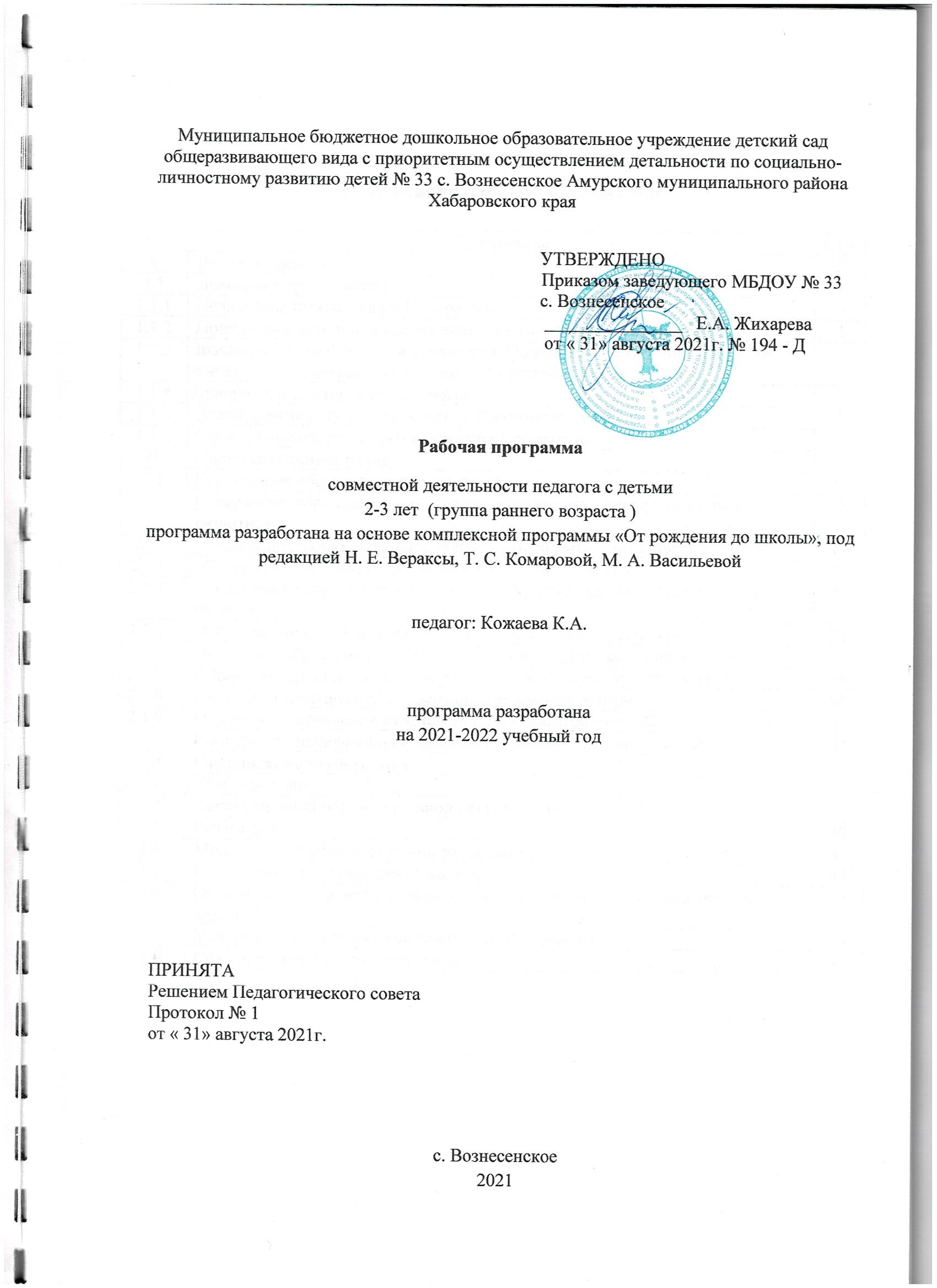 Содержание рабочей программы1. Целевой раздел1.1 Пояснительная запискаНастоящая рабочая программа группы №2(с  2 – 3 лет) разработана на основе основной образовательной программы Муниципального бюджетного дошкольного образовательного учреждения детский сад общеразвивающего вида с приоритетным осуществлением деятельности по социально – личностному развитию детей №33 села Вознесенское Амурского муниципального района Хабаровского края (далее - ФГОС ДО) и примерной общеобразовательной программы дошкольного образования «От рождения до школы» под редакцией Н.Е. Вераксы, Т.С. Комаровой, М.А. Васильевой; особенностей  образовательного учреждения, региона и муниципалитета, образовательных потребностей и запросов  воспитанников и их родителей. Рабочая программа обеспечивает разностороннее развитие детей в возрасте 2-3 лет с учетом их возрастных и индивидуальных особенностей. Данная программа разработана в соответствии со следующими нормативными документами:Таблица 11.2. Цели и задачи реализации Программы.Цели Программы достигаются через решение следующих задач: таблица21.1.2Принципы и подходы к формированию Рабочей программыВ соответствии со Стандартом Программа построена на следующих принципах: Таблица 3Подходы к формированию Рабочей программы:Таблица 41.1.3. Значимые для разработки и реализации Программы характеристики, в том числе характеристики особенностей развития детей 2-3 лет.Основными участниками реализации программы  являются: дети раннего возраста, родители (законные представители), педагоги.Первая младшая группа  от 2 до 3 лет–количество детейСведения о группе:                                                                                                              Таблица 5Исходя из медицинских заключений, дети имеют следующие группы здоровья:Таблица 6Социальный паспорт Таблица 7Формы реализации программы: игра, познавательная и исследовательская деятельность, творческая активность,  проектная деятельность. Реализация Программы осуществляется в форме игры, познавательной и исследовательской деятельности, в форме творческой активности, обеспечивающей художественно- эстетическое развитие ребенка, в организованной образовательной деятельности. Рабочая программа формируется с учётом особенностей базового уровня системы общего образования с целью формирования общей культуры личности воспитанников, развития их социальных, нравственных, эстетических, интеллектуальных, физических качеств, инициативности, самостоятельности и ответственности ребёнка, формирования предпосылок учебной деятельности.Учитываются также возраст детей и необходимость реализации образовательных задач в определенных видах деятельности.Для детей раннего возраста это: - игровая деятельность (включая сюжетно-ролевую игру как ведущую деятельность детей дошкольного возраста, а также игру с правилами и другие виды игры);- коммуникативная (общение и взаимодействие со взрослыми и сверстниками);- познавательно-исследовательская (исследования объектов окружающего мира и экспериментирования с ними;  восприятие художественной литературы и фольклора);- самообслуживание и элементарный бытовой труд (в помещении и на улице);- конструирование из разного материала, включая конструкторы, модули, бумагу, природный и иной материал;- изобразительная (рисования, лепки, аппликации);- музыкальная (восприятие и понимание смысла музыкальных произведений, пение, музыкально-ритмические движения, игры на детских музыкальных инструментах);-  двигательная (овладение основными движениями) активность ребенка.Возрастная  характеристика детей 2-3  летТаблица 81.1.4. Приоритетные направления Программы Основное приоритетное направление первой младшей группы по реализации Программы - создание условий для познавательного, и речевого развития, социально - коммуникативного развития, художественно – эстетического развития, физического развития ребенка.   1.1.5.Планируемые результаты освоения Программы.Планируемые результаты освоения Программы (конкретизированные требования ФГОС ДО к целевым ориентирам с учетом возрастных возможностей согласно п.2.11.1 ФГОС ДО).К трем годам:Таблица 91.1.6 Система оценки результатов освоения ПрограммыОценка освоения Программы осуществляется диагностикой нервно - психического развития детей.Цель диагностики НПР: определить фактический уровень развития каждого ребёнка и возрастной группы в целом. Систематический контроль позволяет обнаружить первоначальные отклонения в развитии ребёнка, его поведении, своевременно скорректировать воспитательные воздействия, а при планировании занятий учесть не только действующую программу, но и фактический уровень развития и поведения детей.Технология педагогического оценивания нервно – психического развития детей раннего возраста Г.В. Пантюхиной, К.Л. Печоры и Э.Л. Фрухт позволяет качественно оценить: зрительные и слуховые реакции малыша,его эмоции и предпосылки социального поведения,общую двигательную активность,движения руки и действия с предметами,предпосылки активной речи и ее пониманиеВ процессе контроля за нервно-психическим развитием детей могут быть использованы следующие основные методы:1) Беседа с матерью.2) Наблюдение за ребёнком в группе (выявляющее особенности его     поведения).3) Диагностика психического развития (выявление уровня НПР). II.Содержательный раздел2.1. Содержание образовательных модулейСодержание программы определяется в соответствии с направлениями развития ребенка, соответствует основным положениям возрастной психологии и дошкольной педагогики и обеспечивает единство воспитательных, развивающих и обучающих целей и задач. Содержание Программы  обеспечивает  развитие личности  и способностей детей в различных видах деятельности и охватывает следующие образовательные области: социально-коммуникативное развитие;познавательное развитие;речевое развитие;художественно-эстетическое развитие;физическое развитие.2.1.1.Содержание образовательной деятельности по образовательной области «Социально-коммуникативное развитие» Социально-коммуникативное развитие направлено на формирование первичных ценностных представлений, развитие способности к общению; развитие саморегуляции, развитие игровой деятельности, навыков самообслуживания, приобщение к труду, формирование основ безопасности.Таблица10Содержание образовательной области «Социально-коммуникативное развитие» реализуется в следующих образовательных модулях и культурных практиках: Таблица11Интеграция  с другими образовательными областями: Таблица 12Формы, методы и приемы организации образовательного процессапо образовательной области «Социально-коммуникативное развитие».Таблица 132.1.2.Содержание образовательной деятельности по образовательной области «Познавательное развитие»Познавательное развитие предполагает развитие познавательных интересов, любознательности и познавательной мотивации; формирование познавательных действий, развитие воображения, внимания, памяти, наблюдательности; формирование первичных представлений о себе и окружающем мире, формирование элементарных естественнонаучных представлений.    Направление работы по образовательной области «Познание»Таблица 14Интеграция с другими образовательными областями: Таблица 15Формы, методы и приемы организации образовательного процесса по образовательной области «Познавательное развитие»Таблица 162.1.3. Содержание образовательной деятельности по образовательной области «Речевое развитие»Речевое развитие направлено на совершенствование всех сторон речи, развитие звуковой и интонационной культуры речи, фонематического слуха, формирование предпосылок обучения грамоте; овладение речью как средством общения, развитие речевого творчества; знакомство с книжной культурой, детской литературой.Направления работы по образовательной области «Речевое развитие»Таблица 17Интеграция с другими образовательными областями: Таблица 18Формы, приемы организации образовательного процесса по образовательной области «Речевое развитие»Таблица 192.1.4. Содержание образовательной деятельности по образовательной области «Художественно – эстетическое развитие»Художественно-эстетическое развитие предполагает развитие художественно-творческих способностей детей в различных видах художественной деятельности, формирование интереса  и предпосылок ценностно-смыслового восприятия и понимания произведений искусства; развитие эстетического восприятия окружающего мира, воспитание художественного вкусНаправление работы по образовательной области «Художественно – эстетическое развитиеТаблица 20Интеграция с другими образовательными областями: Таблица 21Формы и приемы организации образовательного процесса по образовательной области «Художественно-эстетическое развитие»Таблица 222.1.5. Содержание образовательной деятельности по образовательной области «Физическое развитие»Физическое развитие направлено на сохранение и укрепление здоровья детей, гармоничное физическое развитие, приобщение к физической культуре, развитие психофизических качеств (сила, быстрота, выносливость, ловкость, гибкость), приобщение к спортивным и подвижным играм, развитие интереса к спорту; становление ценностей здорового образа жизни, овладение его элементарными нормами и правилами, воспитание культурно-гигиенических навыков, полезных привычек.Задачи:  Продолжать укреплять здоровье детей. Развивать движения в ходе обучения разнообразным формам двигательной деятельности. Предупреждать утомление детей. Формировать культурно-гигиенические навыки и навыки самообслуживания. Направления работы по образовательной области «Физическое развитие»Таблица 23Интеграция  с другими образовательными областями: Таблица 24Формы и приемы организации образовательного процесса по образовательной области «Физическое развитие»Таблица 252.1.6. Описание форм, способов, методов и средств реализации Программы.Важнейшим условием реализации программы является создание развивающей и эмоционально комфортной для ребенка образовательной среды. Пребывание в детском саду должно доставлять ребенку радость, а образовательные ситуации должны быть увлекательными. Важнейшие образовательные ориентиры: обеспечение эмоционального благополучия детей; создание условий для формирования доброжелательного и внимательного отношения детей к другим людям; развитие детской самостоятельности (инициативности, автономии и ответственности); развитие детских способностей, формирующихся в разных видах деятельности. Для реализации этих целей педагогам рекомендуется: проявлять уважение к личности ребенка и развивать демократический стиль взаимодействия с ним и с другими педагогами; создавать условия для принятия ребенком ответственности и проявления эмпатии к другим людям; обсуждать совместно с детьми возникающие конфликты, помогать решать их, вырабатывать общие правила, учить проявлять уважение друг к другу; обсуждать с детьми важные жизненные вопросы, стимулировать проявление позиции ребенка;обращать внимание детей на тот факт, что люди различаются по своим убеждениям и ценностям, обсуждать, как это влияет на их поведение; обсуждать с родителями (законными представителями) целевые ориентиры, на достижение которых направлена деятельность педагогов Организации, и включать членов семьи в совместное взаимодействие по достижению этих целей.Формы работы с детьми.Воспитательно-образовательный процесс: образовательная деятельность, осуществляемая в процессе организации различных видов детской деятельности (игровой, коммуникативной, трудовой, познавательно-исследовательской, продуктивной, музыкально-художественной, чтения) (далее по тексту – «непрерывная непосредственно-образовательная деятельность»); образовательная деятельность, осуществляемая  в ходе режимных моментов; самостоятельная деятельность детей; взаимодействие с семьями детей по реализации основной общеобразовательной программы ДОУ. Таблица 26Методы реализации Программы:Таблица 272.1.7.  Образовательная деятельность разных видов и культурных практик	Таблица 28Возрастные особенности видов детской деятельности и культурных практикТаблица 292.1.8. Способы и направления поддержки детской инициативыДля поддержки детской инициативы необходимо: - эмоционально положительно откликаться на инициативы детей,  и  если это не представляет опасности для их жизни и здоровья, то помогать им реализовывать собственные замыслы;  - отмечать и приветствовать даже минимальные успехи детей;  - не критиковать результаты деятельности ребѐнка и его самого как личность;  - формировать у детей привычку самостоятельно находить способы решения поставленной задачи;  - поддерживать интерес ребѐнка к тому, что он рассматривает, исследует, наблюдает;    - поощрять занятия изобразительной деятельностью, выражать одобрение любому результату труда ребѐнка.   Основным принципом дошкольного образования согласно ФГОС ДО является построение образовательной деятельности на основе индивидуальных особенностей каждого ребенка, при котором сам ребенок становится полноценным участником (субъектом) образовательных отношений, а так же поддержка инициативы  детей в различных видах деятельности. Детская инициатива проявляется в свободной деятельности детей по выбору и интересам.  Таблица 30В раннем возрасте для поддержки детской инициативы необходимо создать развивающею среду для предметной деятельности: составные и динамические игрушки и вещества для экспериментирования: вода, песок, тесто и др. Бытовые предметы – орудия (ложка, совок, лопата и др.). Главная цель заключается в том, чтобы с самого раннего возраста сформировать у ребенка желание познавать окружающий мир, быть самостоятельным, проявлять инициативу в решении проблемных ситуаций.  Самостоятельная деятельность детей проходит в развивающих центрах:2.1.9Основные направления взаимодействия педагогического коллектива с семьями воспитанников.Семья – важнейший институт воспитания, фактор развития образования ребенка дошкольника. Успешное взаимодействие возможно лишь в том случае, если детский сад знаком с воспитательными возможностями семьи ребенка, а семья имеет представление о дошкольном учреждении, которому доверяет воспитание ребенка. Это позволяет оказывать друг другу необходимую поддержку в развитии ребенка, привлекать имеющиеся педагогические ресурсы для решения общих задач воспитания.ФГОС ДО утверждает основные принципы дошкольного образования:Основными направлениями взаимодействия педагогов с семьями воспитанников являются:Таблица 31Модель взаимодействия с семей воспитанниковТаблица 32План работы с родителями                                                                                                                                                  Таблица 332.1.10. Реализация специфики национальных и социокультурных условийРегиональный компонент, цель которого познакомить воспитанников с климатическими особенностями территории Хабаровского края. Таблица 34III.Организационный раздел3.1Учебный план непосредственно – образовательной деятельности на 2021 -2022 учебный годУчебный план по образовательной программе ДОУ, разработанной в соответствии с ФГОС на основе примерной комплексной программе «От рождения до школы» на срок обучения 1 год.Таблица 373.2 Сетка основной образовательной деятельностиРабота с воспитанниками по непосредственно образовательной деятельности проводится ежедневно: в первой и второй половине дня. Длительность деятельности соответствует возрастным особенностям дошкольников и требованиям СанПиН: не более 12минут. Непосредственно образовательная деятельность проводится по подгруппам.  Между занятий по подгруппам перерыв 10 минут.	Таблица 383.3. Режим дняЕжедневная организации жизни и деятельности детей осуществляется с учетом:построения образовательного процесса на адекватных возрасту формах работы с детьми: основной формой работы с детьми дошкольного возраста и ведущим видом деятельности для них является игра;решения программных образовательных задач в совместной деятельности взрослого и детей и самостоятельной деятельности детей не только в рамках непосредственно образовательной деятельности, но и при проведении режимных моментов в соответствии со спецификой дошкольного образования.Организация режима  дня.       При проведении режимных процессов ДОУ придерживается следующих правил:Полное и своевременное удовлетворение всех органических потребностей детей (во сне, питании).Тщательный гигиенический уход, обеспечение чистоты тела, одежды, постели.Привлечение детей к посильному участию в режимных процессах; поощрение самостоятельности и активности.Формирование культурно-гигиенических навыков.Эмоциональное общение в ходе выполнения режимных процессов.Учет потребностей детей, индивидуальных особенностей каждого ребенка.Спокойный и доброжелательный тон обращения, бережное отношение к ребенку, устранение долгих ожиданий, так как аппетит и сон малышей прямо зависят от состояния их нервной системы.Основные принципы построения режима дня:Режим дня выполняется на протяжении всего периода воспитания детей в дошкольном учреждении, сохраняя последовательность, постоянство и постепенность.Соответствие   правильности построения режима дня возрастным психофизиологическим особенностям дошкольника.Организация режима дня проводится с учетом теплого  и  холодного  периода  года Режим дня дошкольного образовательного учреждения группы от 2 до 3-х лет в холодный периодТаблица 39Режим дня дошкольного образовательного учреждения группы от 2 до 3-х лет в тёплый периодТаблица 40Требования к режиму пребывания детей в образовательном учреждении в соответствии с СанПиН:Таблица 41	3.4. Модель двигательной активности и закаливанияСоздание здорового образа жизни для ребёнка является первоосновой его полноценного воспитания и развития. Здоровый образ жизни предполагает приобщение детей к двигательной культуре через целенаправленное физическое воспитание. Двигаясь, дети познают окружающий мир, учатся любить и целенаправленно действовать в нём. Поэтому очень важно рационально организовать режим в группе для того, чтобы дети как можно больше находились в движении. Физкультурно-оздоровительные мероприятия проводятся ежедневно в соответствии с моделью двигательной активности.Модель двигательной активности детей первой младшей группы(2-3 года)Зимний периодТаблица 42	Модель двигательной активности детей во второй младшей группы(2-3 года)Летний периодТаблица 43	Схема закаливанияЗакаливание - прекрасное и доступное средство профилактики заболеваний и укрепления здоровья. Оно  является важным звеном в системе физического воспитания детей, обеспечивая тренировку защитных сил организма, повышение его устойчивости к воздействию постоянно изменяющихся условий внешней среды. Закаливание не лечит, а предупреждает болезнь, и в этом его важнейшая профилактическая роль.Закаливающие мероприятия в первой младшей группеТаблица 44	3.5. Культурно – досуговая деятельностьПрограмма предусматривает организацию культурно-досуговой деятельности детей, задачами которой являются: организация культурного отдыха детей, их эмоциональной разрядки;развитие детского творчества в различных видах деятельности и культурных практиках;создание условий для творческого взаимодействия детей и взрослых;обогащение личного опыта детей разнообразными впечатлениями, расширение их кругозора средствами интеграции содержания различных образовательных областей; формирование у детей представлений об активных формах культурного отдыха, воспитание потребности в их самостоятельной организации. Цикличность организации досуговых мероприятий предполагает еженедельное их проведение (до 10 минут) во второй половине дня: 1раз в месяц – музыкальное развлечение1раз в месяц – физкультурное развлечениеДля организации и проведения детских досугов возможно привлечение родителей и других членов семей воспитанников. Таблица 45	3.7. Особенности организации предметно – пространственной среды группыРебёнок раннего возраста познаёт окружающий мир наглядно-действенным способом. Для совершенствования наглядно-действенного мышления, а также для развития самостоятельности и инициативности особое значение имеет правильно организованная предметно-пространственная среда.Интерьер помещений для детей 3-го года жизни имеет свои особенности. Возросшие двигательные возможности детей требуют пространства. Поэтому предметно-пространственная среда предполагает просторное передвижение, требует расширения игрового поля, где должно хватать места и для игр с дидактическими игрушками, и для сюжетно-отобразительных ситуативных игр, в которых постепенно зарождается ролевая игра.В нашей группе развивающая предметно-пространственная среда обладает свойствами открытой системы, выполняет образовательную, развивающую, воспитывающую, стимулирующую, организованную, коммуникативную функции и создана с учетом основных критериев: доступная, содержательно-насыщенная, трансформируемая, полифункциональная, безопасная. Пространство группы организовано в виде разграниченных зон, оснащенных большим количеством развивающих материалов. Все предметы и материалы доступны детям. Подобная организация пространства позволяет детям выбирать для себя интересные занятия, чередовать их в течение дня, а педагогу дает возможность эффективно организовывать образовательный процесс с учетом индивидуальных особенностей детей.Таблица 46	3.8Материально- техническое обеспечение ПрограммыТаблица 47	3.9Описание обеспеченности методическими материаламиТаблица 48	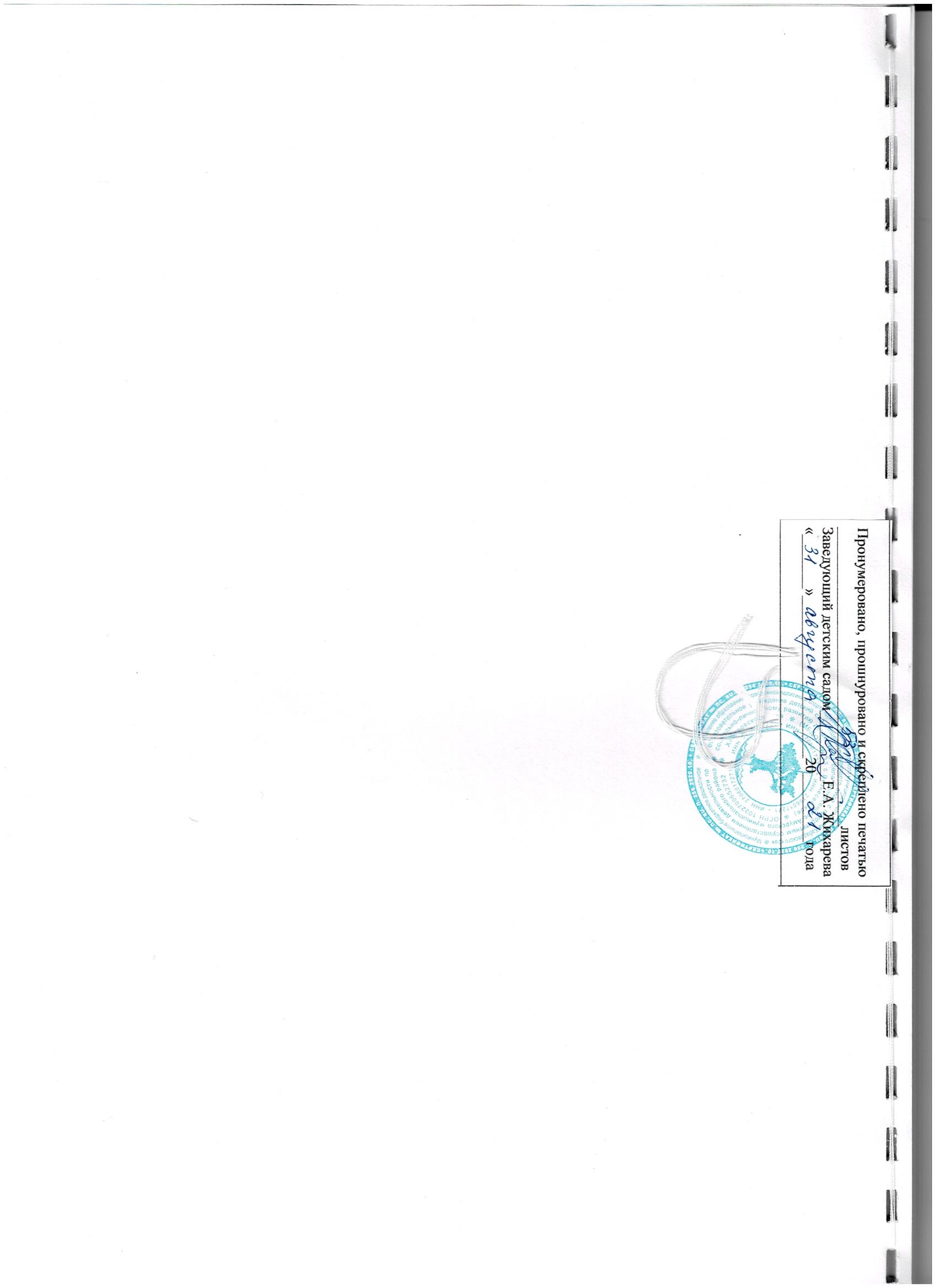 П.Н.СодержаниеСтр.IЦелевой раздел31.1Пояснительная   записка31.1.1Цели и задачи реализации Программы31.1.2Принципы и подходы в организации образовательного процесса41.1.3П Значимые для разработки и реализации Программы характеристики, в том числе ха        характеристики особенности развития детей 2-3 лет51.1.4П Приоритетные направления Программы71.1.5Планируемые результаты освоения Рабочей программы71.1.6Система оценки результатов освоения Программы8IIСодержательный раздел82.1Содержание образовательных модулей92.1.1Содержание образовательной области «Социально – коммуникативное развитие»92.1.2.  Содержание образовательной области «Познавательное развитие»122.1.3.  Содержание образовательной области «Речевое развитие»152.1.4..  Содержание образовательной области «Художественно- эстетическое развитие»182.1.5..  Содержание образовательной области «Физическое развитие»212.1.6.Описание  форм, способов, методов и средств реализации программы232.1.7.Образовательная деятельность разных видов  и культурных практик262.1.8.Способы и направления поддержки детской инициативы282.1.9.Основные направления взаимодействия педагогов с семьёй292.1.10.Реализация специфики национальных и социокультурных условий33IIIОрганизационный раздел373.1.Учебный план373.2.Сетка основной образовательной деятельности383.3.Режим дня383.4.Модель двигательной активности, закаливания413.5.Культурно – досуговая деятельность433.6.Особенности организации развивающей предметно – пространственной среды443.7.Материально – техническое оснащение программы463.8Список литературы по Программе49Федеральный закон Российской Федерации от 29 декабря 2012 г. N273-ФЗ «Об образовании в Российской Федерации»;Федеральный государственный образовательный стандарт дошкольного образования (Приказ Министерства образования и науки РФ от 17 октября 2013 г. № 1155);Порядок организации и осуществления образовательной деятельности по основным общеобразовательным программам - образовательным программам дошкольного образования (Приказ Министерства образования и науки Российской Федерации от 13.02.201№53769)Санитарно-эпидемиологические требования к устройству, содержанию и организации режима работы образовательных организаций  (СанПиН 2.4.1.3049-13 от 15 мая 2015 года (с изменениями);Устав МБДОУ №33 с . Вознесенское; Цель  программы:Создание благоприятных  условий  для полноценного проживания ребенком дошкольного детства, формирование основ базовой культуры личности, всестороннее развитие психических и физических качеств в соответствии с возрастными и индивидуальными особенностями1.Охрана и укрепление физического и психического здоровья детей, в том числе их эмоционального благополучия;2.Обеспечение равных возможностей для полноценного развития каждого ребёнка в период дошкольного детства независимо от места проживания, пола, нации, языка, социального статуса, психофизиологических и других особенностей (в том числе ограниченных возможностей здоровья);3.Создание благоприятных условий развития детей в соответствии с их возрастными и индивидуальными особенностями и склонностями, развитие способностей и творческого потенциала каждого ребёнка как субъекта отношений с самим собой, другими детьми, взрослыми и миром;4.Объединение обучения и воспитания в целостный образовательный процесс на основе духовно-нравственных и социокультурных ценностей и принятых в обществе правил и норм поведения в интересах человека, семьи, общества;5.Формирование общей культуры личности детей, в том числе ценностей здорового образа жизни, развитие их социальных, нравственных, эстетических, интеллектуальных, физических качеств, инициативности, самостоятельности и ответственности ребёнка, формирование предпосылок учебной деятельности;6.Обеспечение вариативности и разнообразия содержания Программы организационных форм дошкольного образования, возможности формирования Программ различной направленности с учётом образовательных потребностей, способностей и состояния здоровья детей;7.Обеспечение педагогической поддержки семей, повышение компетентности родителей в вопросах воспитания и образования, сохранения и укрепления здоровья детей;8.Обеспечение преемственности целей, задач и содержания образования реализуемых в рамках программ дошкольного и начального школьного образования;9.Формирование социокультурной среды, соответствующей возрастным, индивидуальным, психологическим и физиологическим особенностям детей.1.Полноценное проживание ребенком всех этапов детства, обогащение детского развития.  2.Принцип развивающего образования, в соответствии с которым главной целью дошкольного образования является развитие ребенка.3.Принцип научной обоснованности и практической применимости.4.Принцип интеграции содержания дошкольного образования в соответствии с возрастными возможностями и особенностями детей, спецификой и возможностями образовательных областей. 5.Комплексно-тематический принцип построения образовательного процесса с ведущей игровой деятельностью. 6.Принцип гуманизации, то есть признания уникальности и неповторимости личности каждого ребенка; признания неограниченных возможностей развития личного потенциала каждого ребенка; уважение к личности ребёнка со стороны всех участников образовательного процесса. 7.Принцип культуросообразности, обеспечивающий учет национальных ценностей и традиций в образовании, восполняющий недостатки духовно нравственного и эмоционального воспитания. Единство воспитательных, развивающих и обучающих целей и задач процесса образования детей дошкольного возраста, в ходереализации которых формируются такие качества, которые являются ключевыми в развитии дошкольников;1.- деятельностный подход, предполагающий развитие ребенка в деятельности, включающей такие компоненты как самоцелеполагание, самопланирование, самоорганизация, самооценка, самоанализ;2.- индивидуальный подход, предписывающий гибкое использование педагогами различных средств, форм и методов по отношению к каждому ребенку;3- личностно-ориентированный подход, который предусматривает организацию образовательного процесса на основе признания уникальности личности ребенка и создания условий для ее развития на основе изучения задатков, способностей, интересов, склонностей;4- cредовой подход, ориентирующий на использование возможностей внутренней и внешней среды образовательного учреждения в воспитании и развитии личности ребенка.№ гр.возраст детейКол-вомальчикидевочки2 группа2 -3 года1284Группа здоровьяКоличество детейI группа здоровьяII группа здоровьяIIIгруппа здоровьяСостав семьиДетиСоциальное положениеОбразование мамыОбразование папыПолная семья  Не полная семья Среднеспециальное образование - Высшее образование –Среднеспециальное образование – Высшее образование – Физическое  развитиеДети владеют основными жизненно важными движениями (ходьба, бег, лазание, действия с предметами), сидят на корточках, спрыгивают с нижней ступеньки.Социально-личностное развитиеУ 2 летних детей наблюдается устойчивое эмоциональное состояние. Для них характерны яркие эмоциональные реакции, связанные с непосредственными желаниями ребенка. Проявления агрессии бывают редко, проявляется эмоциональный механизм сопереживания, сочувствия, радости. Все дети называют себя по имени, употребляют местоимение «я» и дают себе первичную самооценку – «я хороший», «я сам».  Для детей 3-х летнего возраста характерна неосознанность мотивов, импульсивность и зависимость чувств и желаний от ситуации.  Дети легко заражаются эмоциональным состоянием сверстников.  Однако в этом возрасте начинает складываться и произвольность поведения.  У детей к 3 годам появляются чувство гордости и стыда, начинают формироваться элементы сознания, связанные с идентификацией   с именем и полом.  Ранний возраст завершается кризисом 3-х лет.  Кризис часто сопровождается рядом отрицательных проявлений: упрямство, негативизм, нарушение общения со взрослыми и др.Игра носит процессуальный характер, главное в ней - действия. Дети уже спокойно играют рядом с другими детьми, но моменты общей игры кратковременны.  Они совершаются с игровыми предметами, приближенными к реальности. Появляются действия с предметами - заместителями. Для детей 3х летнего возраста игра рядом. В игре дети выполняют отдельные игровые действия, носящие условный характер. Роль осуществляется фактически, но не называется. Сюжет игры - цепочка из 2х действий; воображаемую ситуацию удерживает взрослый. Познавательно-речевое  развитиеВ ходе совместной с  взрослыми  предметной  деятельности  продолжает  развиваться  понимание  речи. Слово отделяется от ситуации и приобретает самостоятельное значение.  Возрастает количество понимаемых слов.  Интенсивно развивается активная речь детей. К 3-м годам они осваивают основные грамматические структуры, пытаются строить простые предложения, в разговоре со взрослым используют практически все части речи.  Активный словарь достигает 1000-1500 слов.  К концу 3-го года жизни речь становится средством  общения  ребенка  со  сверстниками,  дети  воспринимают  все  звуки  родного  языка,  но произносят  их  с  большими  искажениями.В сферепознавательного развития восприятие окружающего мира - чувственное - имеет для детей решающее значение. Они воспринимают мир всеми органами чувств, но воспринимают целостные вещи, а не отдельные сенсорные свойства. Возникает взаимодействие в работе разных органов чувств. Зрение и осязание начинают взаимодействовать при восприятии формы, величины и пространственных отношений. Слух и речедвигательные системы начинают взаимодействовать при восприятии и различении речи. Постепенно учитывается острота зрения и возрастает способность к различению цветов. Внимание детей непроизвольно. Ребенок просто не понимает, что значит заставить себя быть внимательным, т.е. произвольно направлять и удерживать свое внимание на каком-либо объекте. Устойчивость внимания ребенка зависит от его интереса к объекту. Направить на что-либо внимание ребенка путем словесного указания - очень трудно. Детям сложно немедленно выполнять просьбы. Объем внимания ребенка очень невелик - один предмет. Память проявляется главным образом в узнавании воспринимающихся ранее вещей и событий. Преднамеренного запоминания нет, но при этом запоминаю то, что им понравилось, что они с интересом слушали или зачем наблюдали. Ребенок запоминает то, что запомнилось само.  Основной формой мышления становится наглядно-действенная.Художественно-эстетическое  развитиеВ этом возрасте наиболее доступными видами изобразительной деятельности   является рисование и лепка.  Ребенок уже способен сформулировать намерение изобразить какой-либо предмет.   Но, естественно, сначала у него ничего не получается: рука не слушается.   Основные изображения: линии, штрихи, округлые предметы. Типичным является изображение человека в виде «головонога» -  и отходящих от нее линий.В музыкальной деятельности у ребенка возникает интерес и желание слушать музыку, выполнять простейшие музыкально-ритмические и танцевальные движения.  Ребенок вместе со взрослым способен подпевать элементарные музыкальные фразы.- Ребенок интересуется окружающими предметами и активно действует сними; эмоционально вовлечен в действия с игрушками и другими предметами, стремится проявлять настойчивость в достижении результата своих действий.- Использует специфические, культурно фиксированные предметные действия, знает назначение бытовых предметов (ложки, расчески, карандаша и пр.) и умеет пользоваться ими. - Владеет простейшими навыками самообслуживания; стремится проявлять самостоятельность в бытовом и игровом поведении.- Владеет активной и пассивной речью, включенной в общение; может обращаться с вопросами и просьбами, понимает речь взрослых; знает названия окружающих предметов и игрушек.- Стремится к общению с взрослыми и активно подражает им в движениях и в действиях.- Появляются игры, в которых ребенок воспроизводит действия взрослого.- Проявляет интерес к сверстникам; наблюдает за их действиями и подражает им.- Обладает интересом к стихам, песням и сказкам, рассматриванию картинки, стремится двигаться под музыку; проявляет эмоциональный отклик на различные произведения культуры и искусства.- У ребенка развита крупная моторика, он стремится осваивать различные виды движения (бег, лазание, перешагивание и пр.)Тематические блоки образовательная область «Социально-коммуникативное развитие»Тематические блоки образовательная область «Социально-коммуникативное развитие»Формирование первичных ценностных представлений.Развитие коммуникативных способностей.Формирование социальных представлений, умений, навыков.Развитие регуляторных способностей.НаправленияЦели и задачиФормирование первичных ценностных представлений.Образ Я. Формировать у детей элементарные представления о себе, об изменении своего социального статуса (взрослении) в связи с началом посещения детского сада. Учить называть свое имя и возраст. Учить ребенка узнавать свой дом и квартиру, называть имена членов своей семьи.  Способствовать формированию личности ребенка, проявляя уважительное отношение к его интересам, нуждам, желаниям, возможностям. Формировать у каждого ребенка уверенность в том, что взрослые любят его, как и всех остальных детей. Нравственное воспитание. Способствовать усвоению детьми общепринятых морально-нравственных норм и ценностей. Воспитывать отрицательное отношение к грубости, жадности; учить умению играть не ссорясь, помогать друг другу и вместе радоваться успехам, красивым игрушкам и т. п. Формировать элементарные представления о том, что хорошо и что плохо. Воспитывать эмоциональную отзывчивость на состояние близких людей (пожалеть, посочувствовать). Воспитывать внимательное отношение к родителям.Развитие коммуникативных способностей.Развитие общения, готовности к сотрудничеству. Формировать у детей опыт поведения среди сверстников, воспитывать чувство симпатии к ним, способствовать накоплению опыта доброжелательных взаимоотношений со сверстниками: обращать внимание детей на ребенка, проявившего заботу о товарище, выразившего сочувствие ему. Формирование детско-взрослого сообщества. Формировать у детей положительное отношение к детскому саду (обращать их внимание на красоту и  удобство оформления комнат, на  множество книжек и игрушек, на возможность играть с детьми, подружиться с ними). Учить детей узнавать свой детский сад, находить свою группу. Создавать условия, способствующие формированию доверия и любви детей к своим воспитателям, помощнику воспитателя и другим сотрудникам дошкольного учреждения. Воспитывать чувство симпатии к сверстникам. Объяснять, что нельзя драться и обижать других детей. Учить ориентироваться в помещении своей группы, на участке; называть основные помещения, сооружения (групповая комната, лестница, веранда, песочница, горка). Содействовать созданию эмоционально-положительного климата в группе и детском саду, обеспечению у детей чувства комфорта и защищенности. Привлекать детей к посильному участию в играх, забавах, развлечениях и праздниках.Формирование социальных представлений, умений, навыков.Развитие игровой деятельности. Учить детей проявлять интерес к игровым действиям сверстников; помогать играть рядом, не мешать друг другу. Учить выполнять несколько действий с одним предметом и переносить знакомые действия с одного объекта на другой; выполнять с помощью взрослого несколько игровых действий, объединенных сюжетной канвой. Содействовать желанию детей самостоятельно подбирать игрушки и атрибуты для игры, использовать предметы-заместители. Подводить детей к пониманию роли в игре. Формировать начальные навыки ролевого поведения; учить связывать сюжетные действия с ролью. Развитие навыков самообслуживания. Способствовать развитию элементарных навыков самообслуживания; поддерживать стремление к самостоятельности при овладении навыками самообслуживания. Учить самостоятельно пить из чашки, правильно держать ложку.Учить детей одеваться и раздеваться в определенном порядке; при небольшой помощи взрослого снимать одежду, обувь (расстегивать пуговицы спереди, застежки на липучках); в определенном порядке аккуратно складывать снятую одежду. Приучать к опрятности. Приобщение к доступной трудовой деятельности. Создавать условия для приобщения детей к доступной трудовой деятельности. Привлекать их к выполнению простейших трудовых действий: совместно с взрослым и под его контролем расставлять хлебницы (без хлеба), салфетницы, раскладывать ложки и пр. Приучать поддерживать порядок в игровой комнате, по окончании игр расставлять игровой материал по местам. Поощрять интерес детей к деятельности взрослых. Обращать внимание на то, что и как делает взрослый (как ухаживает за растениями (поливает) и животными (кормит); как дворник подметает двор, убирает снег; как столяр чинит беседку и т. д.), объяснять, зачем он выполняет те или иные действия. Воспитывать уважительное отношение к труду взрослых. Формирование основ безопасности. Знакомить с элементарными правилами безопасного поведения в природе (не подходить к незнакомым животным, не гладить их, не дразнить; не рвать и не брать в рот растения и пр.). Знакомить с элементарными правилами безопасного поведения на дорогах. Формировать первичные представления о машинах, улице, дороге. Знакомить с некоторыми видами транспортных средств. Формировать первичные представления о безопасности собственной жизнедеятельности. Знакомить с предметным миром и правилами безопасного обращения с предметами. Знакомить с понятиями «можно — нельзя», «опасно». Формировать представления о правилах безопасного поведения в играх с песком и водой (воду не пить, песком не бросаться и т. д.).Развитие регуляторных способностей.Освоение общепринятых правил и норм. Воспитывать элементарные навыки вежливого обращения, продолжать учить детей здороваться и прощаться (по напоминанию взрослого); излагать собственные просьбы спокойно, употребляя слова «спасибо» и «пожалуйста». Развитие целенаправленности, саморегуляции. Формировать умение спокойно вести себя в помещении и на улице: не шуметь, не бегать, выполнять просьбы взрослого. Приучать детей не перебивать говорящего взрослого, уметь подождать, если взрослый занят.Речевое развитие.Развитие свободного общения со взрослыми и детьми в процессе освоения способов безопасного поведения, способов оказания самопомощи, помощи другому, правил поведения в стандартных опасных ситуациях и др., в части формирования основ экологического сознания; в части формирования первичных ценностных представлений, представлений о себе, семье, мире, а также соблюдения элементарных общепринятых норм и правил поведения, в процессе трудовой деятельности, знакомства с трудом взрослых.Познавательное развитие.Формирование целостной картины мира и расширение кругозора в части представлений о возможных опасностях, способах их избегания, способах сохранения здоровья и жизни, безопасности окружающей природы; в части представлений о себе, семье, гендерной принадлежности, в части представлений о труде взрослых, детейФизическое развитие.Формирование первичных ценностных представлений о здоровье и здоровом образе жизни человека. Развитие физических качеств ребенка в процессе освоения разных видов трудаХудожественно-эстетическое развитие.Использование художественных произведений для формирования основ безопасности собственной жизнедеятельности и безопасности окружающего мира; первичных ценностных представлений, представлений о себе, семье и окружающем мире Использование средств продуктивных видов деятельности для обогащения  содержания, закрепления результатов освоения образовательной области СКРСовместная образовательная деятельность педагогов и детейСовместная образовательная деятельность педагогов и детейСамостоятельная деятельность детейОбразовательная деятельность в семьенепрерывная образовательная деятельностьобразовательная деятельность в режимных моментахСамостоятельная деятельность детейОбразовательная деятельность в семьеЗанятия.Наблюдения.Чтение художественной литературы.Беседы.Дидактические игры.Рассматривание иллюстраций.Индивидуальная работа.Обучение.Объяснение. Напоминание.Личный пример.Похвала.Наблюдение. Упражнения.Игры – подвижные, дидактические.Рассматривание иллюстраций.Трудовые поручения.Праздники.Игры со сверстниками: сюжетно-ролевые, дидактические, подвижные, хороводные. Самообслуживание. Совместное со сверстниками рассматривание иллюстраций.Наблюдение.Экскурсии. Наблюдения.Чтение.Личный пример.Беседа. Объяснение.Направления Цели и задачиСенсорное развитие.Продолжать работу по обогащению непосредственного чувственного опыта детей в разных видах деятельности. Помогать им, обследовать предметы, выделяя их цвет, величину, форму. Побуждать включать движения рук по предмету в процесс знакомства с ним: обводить руками части предмета, гладить их и т. д. Упражнять в установлении сходства и различия между предметами, имеющими одинаковое название (одинаковые лопатки; большой красный мяч — маленький синий мяч). Учить детей называть свойства предметов.Дидактические игры. Обогащать в играх с дидактическим материалом чувственный опыт детей. Закреплять знания о величине, форме, цвете предметов. Учить собирать пирамидку (башенку) из 5–8 колец разной величины; ориентироваться в соотношении плоскостных фигур «Геометрической мозаики» (круг, треугольник, квадрат, прямоугольник); составлять целое из четырех частей (разрезных картинок, складных кубиков); сравнивать, соотносить, группировать, устанавливать тождество и различие однородных предметов по одному из сенсорных признаков (цвет, форма, величина). Проводить дидактические игры на развитие внимания и памяти («Чего не стало?» и т. п.); слуховой дифференциации («Что звучит?» и т. п.); тактильных ощущений, температурных различий (чудесный мешочек, теплый — холодный, легкий — тяжелый и т. п.); мелкой моторики руки (игрушки с пуговицами, крючками, молниями, шнуровкой и т. д.).Формирование элементарных математических представлений.Количество. Привлекать детей к формированию групп однородных предметов. Учить различать количество предметов: много — один (один — много). Величина. Привлекать внимание детей к предметам контрастных размеров и их обозначению в речи (большой дом — маленький домик, большая матрешка — маленькая матрешка, большие мячи — маленькие мячи и т. д.). Форма. Учить различать предметы по форме и называть их (кубик, кирпичик, шар).Ознакомление с окружающим миром.Предметное окружение. Продолжать знакомить детей с названиями предметов ближайшего окружения: игрушки, посуда, одежда, обувь, мебель, транспортные средства. Учить детей называть цвет, величину предметов, материал, из которого они сделаны (бумага, дерево, ткань, глина); сравнивать знакомые предметы (разные шапки, варежки, обувь и т. п.), подбирать предметы по тождеству (найди такой же носок, подбери пару к варежке), группировать их по способу использования (из чашки и стакана пьют, на кресле и стуле сидят и т. д.), выбирать объекты по заданным признакам (все красное, все круглое и т. д.). Природное окружение. Экологическое воспитание. Создавать условия для формирования интереса детей к природе и природным явлениям; поощрять любознательность детей при ознакомлении с объектами природы. Знакомить детей с доступными явлениями природы. Знакомить детей с животными и растениями ближайшего окружения. Учить различать по внешнему виду овощи (помидор, огурец, морковь и др.) и фрукты (яблоко, груша и др.). Учить узнавать в натуре, на картинках, в игрушках домашних животных (кошку, собаку, корову, курицу и др.) и их детенышей и называть их. Отмечать характерные признаки домашних животных (кошка мурлычет, собака лает и т. д.). Учить детей различать и называть таких животных, как заяц, медведь, лиса (в процессе чтения сказок, потешек; рассматривания иллюстраций, картин и игрушек). Формировать умение выделять их характерные особенности (у зайца длинные уши, лиса рыжая, и у нее длинный пушистый хвост, медведь косолапый и т. д.). Приобщать детей к наблюдениям за природой; вместе с детьми наблюдать за птицами и насекомыми на участке, за рыбками в аквариуме; подкармливать птиц. Формировать первичные представления о сезонных изменениях в природе. Помогать детям замечать красоту природы в разное время года. Учить основам взаимодействия с природой (рассматривать растения и животных, не нанося им вред; одеваться по погоде). Формировать бережное отношение к окружающей природе. Социальное окружение. Напоминать детям название города (поселка), в котором они живут.Воспитывать интерес к труду близких взрослых. Учить узнавать и называть некоторые трудовые действия (помощник воспитателя моет посуду, приносит еду, меняет полотенца и т. д.). Расширять круг наблюдений детей за трудом взрослых. Обращать их внимание на то, что и как делает взрослый, зачем он выполняет те или иные действия. Поддерживать желание помогать взрослым.Речевое развитие:Развитие познавательно-исследовательской и продуктивной деятельности в процессе свободного общения со сверстниками и взрослыми; решение специфическими средствами идентичной основной задачи психолого-педагогической работы - формирования целостной картины мира.Физическое развитие:Расширение кругозора детей в части представлений о здоровом образе жизниСоциально-коммуникативное развитие:Формирование целостной картины мира и расширение кругозора в части представлений о себе, семье; в части представлений о труде взрослых и собственной трудовой деятельности; в части представлений о безопасности собственной жизнедеятельности и безопасности окружающего мира природы.Художественно-эстетическое развитие:Расширение кругозора в части музыкального и изобразительного искусства;использование художественных и музыкальных произведений, средств продуктивной деятельности детей  для обогащения содержания области «Познавательное развитие»Совместная образовательная деятельность педагогов и детейСовместная образовательная деятельность педагогов и детейСамостоятельная деятельностьдетейОбразовательная деятельность в семьенепрерывная образовательная деятельностьобразовательная деятельность в режимных моментахСамостоятельная деятельностьдетейОбразовательная деятельность в семьеПоказ.Наблюдение Беседа Занятия ОпытыИгровые упражнения Игры – дидактические, подвижные Продуктивная деятельность Напоминание Объяснение Обследование Наблюдение Развивающие игры Проблемные ситуации Игровые упражнения Интеллектуальные игры Трудовые поручения Тематические выставки Игры – развивающие, подвижные, со строительным материалом Наблюдение Продуктивная деятельностьБеседа Просмотр видеофильмов Прогулки Домашнее экспериментирование Уход за животными и растениями Совместное конструктивное творчество Интеллектуальные игрыНаправленияЦели и задачиРазвитие речи.Развивающая речевая среда. Способствовать развитию речи как средства общения. Давать детям разнообразные поручения, которые стимулируют их общение со сверстниками и взрослыми («Загляни в раздевалку и расскажи мне, кто пришел», «Узнай у тети Оли и расскажи мне...», «Предупреди Митю... Что ты сказал Мите? И что он тебе ответил?»). Предлагать для самостоятельного рассматривания картинки, книжки, игрушки в качестве наглядного материала для общения детей друг с другом и с воспитателем. Рассказывать детям об этих предметах, а также об интересных событиях (например, о повадках и хитростях домашних животных). Формирование словаря. На основе расширения ориентировки детей в ближайшем окружении развивать понимание речи и  активизировать словарь. Учить детей по словесному указанию педагога находить предметы по названию, цвету, размеру («Принеси Машеньке вазочку для варенья», «Возьми красный карандаш», «Спой песенку маленькому медвежонку»); называть их местоположение («Грибок на верхней полочке, высоко», «Стоят рядом»); имитировать действия людей и движения животных («Покажи, как поливают из леечки», «Походи, как медвежонок»). Обогащать словарь детей:  - существительными, обозначающими названия игрушек, предметов личной гигиены (полотенце, зубная щетка, расческа, носовой платок), одежды, обуви, посуды, мебели, спальных принадлежностей (одеяло, подушка, простыня, пижама), транспортных средств (автомашина, автобус), овощей, фруктов, домашних животных и их детенышей;- глаголами, обозначающими трудовые действия (стирать, гладить, лечить, поливать), действия, противоположные по значению (открывать — закрывать, снимать — надевать, брать — класть), действия, характеризующие взаимоотношения людей (помочь, пожалеть, подарить, обнять), их эмоциональное состояние (плакать, смеяться, радоваться, обижаться);  - прилагательными, обозначающими цвет, величину, вкус, температуру предметов (красный, синий, сладкий, кислый, большой, маленький, холодный, горячий);  - наречиями (близко, далеко, высоко, быстро, темно, тихо, холодно, жарко, скользко). Способствовать употреблению усвоенных слов в самостоятельной речи детей. К концу года дети должны иметь словарный запас 1000–1200 слов.Звуковая культура речи. Упражнять детей в отчетливом произнесении изолированных гласных и согласных звуков (кроме свистящих, шипящих и сонорных), в правильном воспроизведении звукоподражаний, слов и несложных фраз (из 2—4 слов). Способствовать развитию артикуляционного и голосового аппарата, речевого дыхания, слухового внимания. Формировать умение пользоваться (по подражанию) высотой и силой голоса («Киска, брысь!», «Кто пришел?», «Кто стучит?»). Грамматический строй речи. Учить согласовывать существительные и местоимения с глаголами, употреблять глаголы в будущем и прошедшем времени, изменять их по лицам, использовать в речи предлоги (в, на, у, за, под). Упражнять в употреблении некоторых вопросительных слов (кто, что, где) и несложных фраз, состоящих из 2—4 слов («Кисонька-мурысенька, куда пошла?»).Связная речь.Учить понимать речь взрослых, слушать небольшие дидактические рассказы без наглядного сопровождения, отвечать на простейшие (что? кто? что делает?) и более сложные вопросы (во что одет? что везет? кому? какой? где? когда? куда?). Приобщать детей к рассматриванию рисунков в книгах, побуждать их называть знакомые предметы, показывать их по просьбе воспитателя, приучать задавать вопросы: «Кто (что) это?», «Что делает?». Пересказывать детям содержание несложных сюжетных картинок. Предлагать воспроизводить действия (движения) персонажа («Покажи, как клюют зернышки цыплята, как девочка ест суп»). Поощрять попытки детей старше 2 лет 6 месяцев по собственной инициативе или по просьбе воспитателя рассказывать об изображенном на картинке, о новой игрушке (обновке), о событии из личного опыта.Художественная  литература.Читать детям художественные произведения, предусмотренные программой для второй группы раннего возраста.Продолжать приучать детей слушать народные песенки, сказки, авторские произведения. Сопровождать чтение показом игрушек, картинок, персонажей настольного театра и других средств наглядности, а также учить слушать художественное произведение без наглядного сопровождения. Сопровождать чтение небольших поэтических произведений игровыми действиями. Предоставлять детям возможность договаривать слова, фразы при чтении воспитателем знакомых стихотворений. Поощрять попытки прочесть стихотворный текст целиком с помощью взрослого. Во время игр-инсценировок учить детей повторять несложные фразы. Помогать детям старше 2 лет 6 месяцев драматизировать отрывки из хорошо знакомых сказок. Обращать внимание детей на ребенка, рассматривающего книжку по собственной инициативе.Специфика модели интеграции состоит в том, что решение основных психолого-педагогических задач образовательной области «Речевое развитие» осуществляется во всех областях Программы. Соответственно и эффективная реализация психолого-педагогических задач других областей Программы невозможна без полноценного развития речи. Речевое развитие как главное средство и условие реализации содержания Программы наиболее полно соответствует основным моделям организации образовательного процесса (совместной деятельности взрослого и детей и самостоятельной деятельности детей).Совместная образовательная деятельность педагогов и детейСовместная образовательная деятельность педагогов и детейСамостоятельная деятельность детейОбразовательная деятельность в семьенепрерывная образовательная деятельностьобразовательная деятельность в режимных моментахСамостоятельная деятельность детейОбразовательная деятельность в семьеЗанятия.Игры с предметами и сюжетными игрушками. Обучающие игры с использованием предметов и игрушек. Коммуникативные игры с включением малых фольклорных форм (потешки, прибаутки, пестушки, колыбельные).Чтение, рассматривание иллюстраций.Имитативные упражнения.Дидактические игры. Настольно-печатные игры.Речевые задания и упражнения.Показ настольного театра, работа с фланелеграфом.Речевое стимулирование (повторение, объяснение, обсуждение, побуждение, напоминание, уточнение).Беседы с опорой на зрительное восприятие и без опоры на него. Хороводные игры, пальчиковые игры. Артикуляционные гимнастики.Речевые дидактические игры.Наблюдения.Чтение.Слушание.Индивидуальная работа. Освоение формул речевого этикета.Игра-драматизация с использованием разных видов театров (настольный театр, магнитный театр).Самостоятельная художественно-речевая деятельность детей.Сюжетно-ролевые игры.Настольно-печатные игры.Совместная продуктивная и игровая деятельность детей.Речевые игры. Беседы.Пример коммуникативных кодов. Чтение, рассматривание иллюстраций. Игры-драматизации. Разучивание потешек, стихотворенийНаправленияЦели и задачиЗнакомство с искусствомРазвивать художественное восприятие, воспитывать отзывчивость на музыку и пение, доступные пониманию детей произведения изобразительного искусства, литературы. Рассматривать с детьми иллюстрации к произведениям детской литературы. Развивать умение отвечать на вопросы по содержанию картинок. Знакомить с народными игрушками: дымковской, богородской, матрешкой, ванькой-встанькой и другими, соответствующими возрасту детей. Обращать внимание детей на характер игрушек (веселая, забавная и др.), их форму, цветовое оформление.Развивать эстетическое восприятие; обращать внимание детей на красоту окружающих предметов (игрушки), объектов природы (растения, животные), вызывать чувство радости.Конструктивно-модельная деятельность.В процессе игры с настольным и напольным строительным материалом продолжать знакомить детей с деталями (кубик, кирпичик, трехгранная призма, пластина, цилиндр), с вариантами расположения строительных форм на плоскости.Продолжать учить детей сооружать элементарные постройки по образцу, поддерживать желание строить что-то самостоятельно. Способствовать пониманию пространственных соотношений. Учить пользоваться дополнительными сюжетными игрушками, соразмерными масштабам построек (маленькие машинки для маленьких гаражей и т. п.). По окончании игры приучать убирать все на место. Знакомить детей с простейшими пластмассовыми конструкторами. Учить совместно со взрослым конструировать башенки, домики, машины. Поддерживать желание детей строить самостоятельно. В летнее время способствовать строительным играм с использованием природного материала (песок, вода, желуди, камешки и т. п.)Изобразительная  деятельность.Вызывать у детей интерес к действиям с карандашами, фломастерами, кистью, красками, глиной. Формировать представление о том, что карандашами, фломастерами и красками рисуют, а из глины лепят. Рисование. Развивать восприятие дошкольников, обогащать их сенсорный опыт путем выделения формы предметов, обведения их по контуру поочередно то одной, то другой рукой. Подводить детей к изображению знакомых предметов, предоставляя им свободу выбора. Обращать внимание детей на то, что карандаш (кисть, фломастер) оставляет след на бумаге, если провести по ней отточенным концом карандаша (фломастером, ворсом кисти). Учить следить за движением карандаша по бумаге. Привлекать внимание детей к изображенным ими на бумаге разнообразным линиям, конфигурациям. Побуждать задумываться над тем, что они нарисовали, на что это похоже. Вызывать чувство радости от штрихов и линий, которые дети нарисовали сами. Побуждать к дополнению нарисованного изображения характерными деталями; к осознанному повторению ранее получившихся штрихов, линий, пятен, форм. Развивать эстетическое восприятие окружающих предметов. Учить детей различать цвета карандашей, фломастеров, правильно называть их; рисовать разные линии (длинные, короткие, вертикальные, горизонтальные, наклонные), пересекать их, уподобляя предметам: ленточкам, платочкам, дорожкам, ручейкам, сосулькам, заборчику и др. Подводить детей к рисованию предметов округлой формы. Формировать правильную позу при рисовании (сидеть свободно, не наклоняться низко над листом бумаги), свободная рука поддерживает лист бумаги, на котором рисует малыш. Учить бережно относиться к материалам, правильно их использовать: по окончании рисования класть их на место, предварительно хорошо промыв кисточку в воде. Учить держать карандаш и кисть свободно: карандаш — тремя пальцами выше отточенного конца, кисть — чуть выше железного наконечника; набирать краску на кисть, макая ее всем ворсом в баночку, снимать лишнюю краску, прикасаясь ворсом к краю баночки. Лепка. Вызывать у детей интерес к лепке. Знакомить с пластическими материалами: глиной, пластилином, пластической массой (отдавая предпочтение глине). Учить аккуратно пользоваться материалами. Учить дошкольников отламывать комочки глины от большого куска; лепить палочки и колбаски, раскатывая комочек между ладонями прямыми движениями; соединять концы палочки, плотно прижимая их друг к другу (колечко, бараночка, колесо и др.). Учить раскатывать комочек глины круговыми движениями ладоней для изображения предметов круглой формы (шарик, яблоко, ягода и др.), сплющивать комочек между ладонями (лепешки, печенье, пряники); делать пальцами углубление в середине сплющенного комочка (миска, блюдце). Учить соединять две вылепленные формы в один предмет: палочка и шарик (погремушка или грибок), два шарика (неваляшка) и т. п. Приучать детей класть глину и вылепленные предметы на дощечку или специальную заранее подготовленную клеенку.Музыкальное воспитаниеВоспитывать интерес к музыке, желание слушать музыку, подпевать, выполнять простейшие танцевальные движения. Слушание. Учить детей внимательно слушать спокойные и бодрые песни, музыкальные пьесы разного характера, понимать, о чем (о ком) поется, и эмоционально реагировать на содержание. Учить различать звуки по высоте (высокое и низкое звучание колокольчика, фортепьяно, металлофона). Пение. Вызывать активность детей при подпевании и пении. Развивать умение подпевать фразы в песне (совместно с воспитателем). Постепенно приучать к сольному пению. Музыкально-ритмические движения. Развивать эмоциональность и образность восприятия музыки через движения. Продолжать формировать способность воспринимать и воспроизводить движения, показываемые взрослым (хлопать, притопывать ногой, полуприседать, совершать повороты кистей рук и т. д.). Учить детей начинать движение с началом музыки и заканчивать с ее окончанием; передавать образы (птичка летает, зайка прыгает, мишка косолапый идет).Совершенствовать умение ходить и бегать (на носках, тихо; высоко и низко поднимая ноги; прямым галопом), выполнять плясовые движения в кругу, врассыпную, менять движения с изменением характера музыки или содержания песни.Театрализованные игры.Пробуждать интерес к театрализованной игре путем первого опыта общения с персонажем (кукла Катя показывает концерт), расширения контактов со взрослым (бабушка приглашает на деревенский двор). Побуждать детей отзываться на игры-действия со звуками (живой и неживой природы), подражать движениям животных и птиц под музыку, под звучащее слово (в произведениях малых фольклорных форм). Способствовать проявлению самостоятельности, активности в игре с персонажами-игрушками.Развивать умение следить за действиями заводных игрушек, сказочных героев, адекватно реагировать на них. Способствовать формированию навыка перевоплощения в образы сказочных героев. Создавать условия для систематического восприятия театрализованных выступлений педагогического театра (взрослых).Физическое развитиеРазвитие физических качеств для музыкально- ритмической деятельности, использование музыкальных произведений в качестве музыкального сопровождения различных видов детской деятельности и двигательной активности.  Сохранение и укрепление физического и психического здоровья детей, формирование представлений о здоровом образе жизни.Речевое развитиеРазвитие свободного общения со взрослыми и детьми в области музыки; развитие всех компонентов устной речи в театрализованной деятельности; практическое овладение воспитанниками нормами речи; по поводу процесса и результатов продуктивной деятельности. Использование музыкальных произведений с целью усиления эмоционального восприятия художественных произведений.Социально-коммуникативное развитиеФормирование представлений о музыкальной культуре и музыкальном искусстве; развитие игровой деятельности; формирование гендерной, семейной, принадлежности, Формирование основ безопасности собственной жизнедеятельности в различных видах музыкальной и продуктивной деятельности. Формирование трудовых умений и навыков под музыкальное или песенное сопровождение в исполнении детей, воспитание трудолюбия, воспитание ценностного отношения к собственному труду, труду других людей и его результатамПознавательное развитиеРасширение кругозора детей в области о музыки; сенсорное развитие, формирование целостной картины мира в сфере изобразительного, музыкального искусства, творчества.Совместная образовательная деятельность педагогов и детейСовместная образовательная деятельность педагогов и детейСамостоятельная деятельность детейОбразовательная деятельность в семьенепрерывная образовательная деятельностьобразовательная деятельность в режимных моментахСамостоятельная деятельность детейОбразовательная деятельность в семьеЗанятие.Дидактические игры. Наблюдение. Рассматривание.Чтение.Коллективная работа.Наблюдение. Рассматривание.Беседа.Сюжетно-ролевые игры.Наблюдение. Рассматривание.Беседа. Рассматривание. Наблюдение. Рассказы. Экскурсии. Чтение.Слушание (музыкальные сказки, инструментальная музыка).Музыкально-дидактическая игра.Рассматривание иллюстраций в детских книгах, репродукций, предметов окружающей действительности.Использование музыки  на утренней гимнастике,  во время умывания, в сюжетно-ролевых играх, перед дневным сном, –при пробуждении. Музыкально-дидактическая игра. Индивидуальная работа.Праздники.Сюжетно-ролевые игры.Инсценирование содержания песен, хороводов. Импровизация на инструментах. Музыкально-дидактические игры. Прослушивание аудиозаписей.Просмотр иллюстраций, репродукций картин. Обучение игре на музыкальных инструментах           Направления                                Цели и задачиФизкультурно - оздоровительная работа.В течение года под руководством медицинского персонала, учитывая здоровье детей и местные условия, осуществлять комплекс закаливающих процедур с использованием природных факторов: воздуха, солнца, воды. Приучать детей находиться в помещении в облегченной одежде. Обеспечивать длительность их пребывания на воздухе в соответствии с режимом дня. Воспитывать интерес и желание участвовать в подвижных играх и физических упражнениях на прогулке. При проведении закаливающих мероприятий осуществлять дифференцированный подход к детям с учетом состояния их здоровья. Специальные закаливающие процедуры проводить по решению администрации и медицинского персонала дошкольного учреждения, принимая во внимание пожелания родителей.Воспитание культурно - гигиенических навыков.Продолжать учить детей под контролем взрослого, а затем самостоятельно мыть руки по мере загрязнения и перед едой, насухо вытирать лицо и руки личным полотенцем. Учить с помощью взрослого приводить себя в порядок. Формировать навык пользования индивидуальными предметами (носовым платком, салфеткой, полотенцем, расческой, горшком). Учить держать ложку в правой руке.Физическая  культура.Формировать умение сохранять устойчивое положение тела, правильную осанку.Учить ходить и бегать, не наталкиваясь друг на друга, с согласованными, свободными движениями рук и ног. Приучать действовать сообща, придерживаясь определенного направления передвижения с опорой на зрительные ориентиры, менять направление и характер движения во время ходьбы и бега в соответствии с указанием педагога. Учить ползать, лазать, разнообразно действовать с мячом (брать, держать, переносить, класть, бросать, катать). Учить прыжкам на двух ногах на месте, с продвижением вперед, в длину с места, отталкиваясь двумя ногами. Подвижные игры. Развивать у детей желание играть вместе с воспитателем в подвижные игры с простым содержанием, несложными движениями. Способствовать развитию умения детей играть в игры, в ходе которых совершенствуются основные движения (ходьба, бег, бросание, катание). Учить выразительности движений, умению передавать простейшие действия некоторых пepcoнажей (попрыгать, как зайчики; поклевать зернышки и попить водичку, как цыплята, и т. п.).Речевое развитие  Развитие свободного общения с взрослыми и детьми по поводу организации и проведения подвижных игр; практическое овладение воспитанниками нормами речи. Использование художественных произведений для обогащения знаний детей о различных видах спорта (зимних, летних)Социально-коммуникативное развитие  Реализация партнерского взаимодействия «взрослый-ребенок». Формирование основ безопасного поведения при проведении игр; а также соблюдение правил подвижных игр. Формирование основ безопасности собственной жизнедеятельности в области сохранения и укрепления здоровья, профилактики заболеваний, ценности здорового образа жизни. Формирование трудовых умений и навыков, направленных на создание условий для здорового образа жизни (уборка помещений, проветривание и т.п.), воспитание ценностного отношения к собственному труду, труду других людей и его результатам; знакомство с профессиями, связанными со здоровьем людей (врач, медсестра и т.п.).Познавательное развитие  Сенсорное развитие (различение цвета, формы). Расширение кругозора в формирование понятий здорового образа жизни, лекарства, витамины.Художественно - эстетическое развитие  Развитие детского творчества, умения создавать сюжетные картины с изображением различных видов спорта. Развитие физических качеств  для музыкально-ритмической деятельности, использование музыкальных произведений в качестве музыкального сопровождения различных видов детской деятельности и двигательной активности.Совместная образовательная деятельность педагогов и детейСовместная образовательная деятельность педагогов и детейСамостоятельная деятельность детейОбразовательная деятельность в семьенепрерывная образовательная деятельностьобразовательная деятельность в режимных моментахСамостоятельная деятельность детейОбразовательная деятельность в семьеФизкультурные занятия:сюжетно-игровые, традиционныеОбщеразвивающие упражнения:с предметами, без предметовИндивидуальная работа с детьми. Игровые упражнения. Утренняя гимнастика: традиционная, полоса препятствий, музыкально-ритмическая, на основе подвижных игр. Физкультминутки. Подвижные игры. Имитационные движения. Гимнастика после дневного сна.Личный пример.Подвижные игры. Игровые упражнения. Имитационные движения.Подвижные игры.Беседа. Совместные игры.Чтение художественных произведений.Непосредственно-образовательная деятельность включает в себя:игры: дидактические, дидактические с элементами движения, сюжетно-ролевые, подвижные, музыкальные, хороводные, подвижные игры имитационного характера;  чтение и обсуждение программных произведений разных жанров, чтение, рассматривание и обсуждение познавательных и художественных книг; создание ситуаций педагогических, морального выбора; беседы социально-нравственного содержания, специальные рассказы воспитателя детям об интересных фактах и событиях, о выходе из трудных житейских ситуаций, ситуативные разговоры с детьми;  наблюдения за трудом взрослых, за природой, на прогулке; сезонные наблюдения;  познавательно-исследовательская деятельность, экспериментирование, конструирование;  рассматривание и обсуждение предметных и сюжетных картинок, иллюстраций к знакомым сказкам и потешкам, игрушек, эстетически привлекательных предметов (деревьев, цветов, предметов быта и пр.); продуктивная деятельность (рисование, лепка); слушание и обсуждение народной, классической, детской музыки, дидактические игры, связанные с восприятием музыки; подыгрывание на музыкальных инструментах; пение, совместное пение, упражнения на развитие голосового аппарата, артикуляции, певческого голоса, беседы по содержанию песни (ответы на вопросы);  танцы, показ взрослым танцевальных и плясовых музыкально-ритмических движений, хороводы;  физкультурные занятия; игры и упражнения под тексты стихотворений, потешек, народных песенок.Образовательная деятельность при проведении режимных моментов включает в себя: физическое развитие: комплексы закаливающих процедур (оздоровительные прогулки, мытье рук прохладной водой перед каждым приемом пищи, воздушные ванны, ходьба босиком по ребристым дорожкам после сна), утренняя гимнастика, упражнения и подвижные игры; социально-коммуникативное развитие: ситуативные беседы при проведении режимных моментов, подчеркивание их пользы; развитие трудовых навыков через поручения и задания, навыки самообслуживания; помощь взрослым; участие детей в расстановке и уборке инвентаря и оборудования для занятий, в построении конструкций для подвижных игр и упражнений (из мягких блоков, спортивного оборудования); формирование навыков безопасного поведения при проведении режимных моментов;  речевое развитие: создание речевой развивающей среды; свободные диалоги с детьми в играх, наблюдениях, при восприятии картин, иллюстраций; ситуативные разговоры с детьми; называние трудовых действий и гигиенических процедур; поощрение речевой активности детей; обсуждения (пользы закаливания, занятий физической культурой, гигиенических процедур);познавательное развитие: развитие познавательных действий на прогулке; узнавание различных объектов природы, называние формы, величины, размеров тех предметов, с которыми встречаются в повседневной жизни;  художественно-эстетическое развитие: использование музыки в повседневной жизни детей, в игре, на прогулке, при проведении утренней гимнастики, привлечение внимания детей к разнообразным звукам в окружающем мире, к оформлению помещения, привлекательности оборудования, красоте и чистоте окружающих помещений, предметов, игрушек.Самостоятельная деятельность детей представлена:  физическим развитием: самостоятельные подвижные игры, игры на свежем воздухе, спортивные игры и занятия;  социально-коммуникативным развитием: индивидуальные игры, совместные игры, все виды самостоятельной деятельности, предполагающие общение со сверстниками;  речевым развитием: самостоятельное чтение с детьми коротких стихотворений, самостоятельная работа в уголке книги, рассматривание книг и картинок;  познавательным развитием: самостоятельные игры по мотивам художественных произведений; самостоятельная работа в уголке театра, сюжетно-ролевые игры; самостоятельное раскрашивание «умных раскрасок»; развивающие настольно-печатные игры, игры на прогулке, дидактические игры (развивающие пазлы, рамки-вкладыши, парные картинки);  конструированием с использованием различных видов конструктора; художественно-эстетическим развитием: самостоятельное рисование, лепка, конструирование (преимущественно во второй половине дня), рассматривание репродукций картин, иллюстраций, музицирование (пение, танцы), игра на детских музыкальных инструментах (бубен, барабан, колокольчик и пр.), слушание музыки.Основные формы совместной деятельности взрослых и детей:играя деятельность; продуктивная деятельность (рисование, лепка, конструирование); чтение художественной литературы, рассматривание картин, иллюстраций.Название методаРекомендации по их применениюСловесныеПередача информации детямНаглядныеМетод иллюстраций – показ детям иллюстративных пособий: плакатов, картин. Метод демонстраций - показ мультфильмов, видеороликов.ПрактическиеВыполнение практических заданий проводится после знакомства детей с тем или иным содержанием и носит обобщающий характер. Упражнения могут проводиться не только в организованной образовательной деятельности, но и в самостоятельной деятельности.Информационно-рецептивныйВоспитатель сообщает детям готовую информацию, а они ее воспринимают, осознают и фиксируют в памяти.РепродуктивныйДеятельность воспитателя заключается в разработке и сообщении образца, а деятельность детей – в выполнении действий по образцу.ИсследовательскийВ процессе образовательной деятельности дети овладевают методами познания, формирования опыта поисково-исследовательской деятельности детей.Активные методыИспользование в образовательном процессе определенной последовательности выполнения заданий: анализ и оценка конкретных ситуаций, дидактические игры, специально разработанные игры, моделирующие реальность и приспособленные для целей обучения.Образовательная областьВиды деятельности, культурные практикиСоциально - коммуникативное развитиеИгровая: сюжетно-ролевые игры, режиссёрские игры. игра-беседа, игровые,  обучающие ситуации, проблемные ситуации, игры-путешествия, игры-развлечения, игры-аттракционы, игры-событияКоммуникативная Элементарная трудовая: самообслуживание и элементарный бытовой труд Проектная деятельность, простейшие опыты, экспериментирование, экологические практикумы, экологически ориентированная трудовая деятельность Культурно - досуговая деятельностьПознавательное развитиеПознавательно-исследовательская деятельность (исследования объектов окружающего мира и экспериментирования с ними)Коммуникативная Игровая: игры-путешествия, игры-события, развивающие игры Конструирование из разного материала, включая конструкторы, модули.Проектная деятельность, Культурно- досуговая деятельностьРечевое развитиеИгровая: словесные игры, игры с текстом, хороводы Коммуникативная -восприятие художественной литературы Изобразительная деятельность (рисования, лепки, аппликации) -проектная деятельность Театрализованная Культурно- досуговая деятельностьХудожественно - эстетическое развитиеПродуктивно-изобразительная (рисование, лепка, аппликация) Музыкальная деятельность (пение, музыкально-ритмические движения, игры на детских музыкальных инструментах) Коммуникативная Двигательная деятельность (овладение основными движениями) Изобразительная деятельность Проектная деятельность Театрализованная Культурно- досуговая деятельностьФизическое развитиеДвигательная деятельность (овладение основными движениями) Игровая деятельность: подвижные игры, народные игры-КоммуникативнаяПроектная деятельность Культурно- досуговая деятельностьВозрастная категория детейВиды детской деятельностиРанний возраст -игры с составными и динамическими игрушками - общение с взрослыми и совместные игры со сверстниками под руководством взрослого -восприятие смысла музыки, сказок, стихов  - рассматривание картинок -двигательная деятельность-предметная деятельность -познавательно- исследовательские действия с предметами -экспериментирование с материалами и веществами (песок, вода, тесто) -действия с бытовыми предметами-орудиями (ложка, совок, лопатка…) -самообслуживание  Образовательные областисодержаниеРезультатПознаниеПредоставлять детям самостоятельность во всем, что не представляет опасности для их жизни и здоровья, помогая им реализовывать собственные замыслы;формировать у детей привычку самостоятельно находить для себя интересные занятия; Приучать свободно пользоваться игрушками и пособиями; знакомить детей с группой, другими помещениями и сотрудниками детского сада, территорией участка с целью повышения самостоятельности;Побуждать детей к разнообразным действиям с предметами, направленным на ознакомление с их качествами и свойствами (вкладыши, разборные игрушки, открывание и закрывание, подбор по форме и размеру);Развитие познавательного интереса у детейРечевое развитиеПоддерживать интерес ребенка к тому, что он рассматривает и наблюдает в разные режимные моменты;Развитие речевой активностиСоциально – коммуникативное развитиеУстанавливать простые и понятные детям нормы жизни группы, четко исполнять правила поведения всеми детьми;Проводить все режимные моменты в эмоционально положительном настроении, избегать ситуации спешки и поторапливания детей;Отмечать и приветствовать даже самые минимальные успехи детей;Не критиковать результаты деятельности ребенка и его самого как личность;Физическое развитиеПоощрять занятия двигательной деятельности;Приучать свободно, пользоваться игрушками и пособиямиРазвитие двигательной активности, основных движенийХудожественно – эстетическое развитиеДля поддержания инициативы в продуктивной деятельности по указанию ребенка создавать для него изображения или поделку;Содержать в доступном месте все игрушки и материалы;Поощрять занятия двигательной, игровой, изобразительной, конструктивной деятельностью, выражать одобрение любому результату труда ребенка.Развитие интереса к художественной деятельности. Знакомство детей с изобразительным материалом.➢партнерство с семьей,➢психолого-педагогическая поддержка семьи.➢Психолого-педагогические условия успешной реализации ОП ДОУ:➢поддержка ДО и педагогами родителей в воспитании детей, охране и укреплении их здоровья, вовлечение семей воспитанников в образовательный процесс.НаправленияФормы работыВзаимопознание и взаимоинформированиеСпециально организуемая социально-педагогическая диагностика с использованием бесед, анкетирования, сочинений; Посещение педагогами семей воспитанников; Организация дней открытых дверей в детском саду; Разнообразные собрания-встречи, ориентированные на знакомство с достижениями и трудностями воспитывающих детей сторон.Непосредственное общениеОпосредованное общение при получении информации из различных источников: стендов, газет, журналов (рукописных, электронных), разнообразных буклетов, интернет-сайтов (детского сада, органов управления образованием), а также переписки (в том числе электронной).Непрерывное образование воспитывающих взрослыхКонференции (в том числе и онлайн-конференции), Родительские собрания (общие детсадовские, районные, городские, областные), Лекции, Семинары,Мастер-классы,Тренинги, Проекты, Игры.Совместная деятельность педагога, родителей и детейВечера вопросов и ответов,Семейные праздникиПроектная деятельностьПособия для занятий с ребёнком домаРекомендовать родителям соответствующие пособия из серии «Школа Семи Гномов». На информационной доске для родителей указывать те разделы пособий, которые следует использовать для занятий на текущей неделе дома. Пособия «Школы Семи Гномов» способствуют развитию совместного общения взрослого и ребенка, стимулируют понимание родителями своих детей. Родительская страничка, представленная в каждом пособии, способствует повышению педагогической образованности родителей.Информационно –аналитический блокПрактический блок➢Сбор и анализ сведений о родителях и детях; Изучение семей (трудности и запросы);➢Выявление готовности семьи ответить на запросы ➢Определение форм и методов работы педагогов;➢Просвещение родителей;➢ Передача необходимойинформации➢Решение задач, связанных со здоровьем воспитанников и их развитием;➢Определение форм и методов работы медицинских работников, специалистов, психолога, педагоговМесяц Мероприятия Примечание СентябрьУголок «Развиваемся вместе с детьми»: «Прививаем культурно-гигиенические навыки»СентябрьКонсультация «Родителям о правилах дорожного движения»СентябрьКонсультация «Роль семьи в воспитании детей».СентябрьПомощь родителей в изготовлении осеннего букетаКонкурс «Осенний букет»СентябрьОформление родительских уголков к новому учебному годуСентябрьИндивидуальная работа с родителямиОктябрь Родительское собрание «Возрастные особенности детей 2-3 лет. Кризис трёх лет»Октябрь Консультация для родителей «Мама, я сам!»Октябрь Уголок «Развиваемся вместе с детьми» «Словесные игры для малышей»Октябрь Консультация «Сенсорное воспитание малыша»Октябрь Консультация :«Взял я в руки карандаш» Тема: «Рисуем вместе!»,Выставка рисунков сделанных в совместной деятельности детей и  родителей дома.
 Октябрь Фотовыставка «Осенняя прогулка» воспитателиТематическая неделя «Мир природы»Октябрь Индивидуальная работа с родителямиНоябрьУголок «Развиваемся вместе с детьми»: «Учимся самостоятельно одеваться»НоябрьКонсультация  «Народные праздники для малышей»НоябрьРекомендации «Наблюдаем с мамой»НоябрьПамятка «Как предотвратить опасность»НоябрьКонсультация для родителей на тему: «Значениемелкой моторики в развитии ребенка»НоябрьПамятка - буклет для бабушек и дедушек на тему: «Воспитание внуков»НоябрьИндивидуальная работа с родителямиНоябрьПапка передвижка ко Дню матери.Декабрь Совместное мероприятие «Новогодний утренник»Традиция «Наши гости»Декабрь Газета для любознательных родителей «На пороге Новый год»Тематическая неделя «Мир человека» (Новый год)Декабрь Уголок «Развиваемся вместе с детьми»: «Опрятность и аккуратность малыша»Декабрь Привлечение родителей к постройке зимних малых форм на участке группыДекабрь Помощь родителей к подготовке к новогоднему утренникуДекабрь Консультация  «Как знакомить детей с потешками, закличками»Декабрь Помощь в оформлении выставки подделок, снежинок.Новогодняя выставка рисунков и поделокДекабрь Индивидуальная работа с родителямиЯнварьРодительское собрание по ПДД«Дети, дорога, безопастность»ЯнварьУголок «Развиваемся вместе с детьми»: «Спортивный уголок в домашних условиях» ЯнварьФотовыставка «Зимние забавы» ЯнварьРекомендации для родителей на тему: «Что делать,если твоего ребенка обижают другие дети»ЯнварьКонсультация  «Роль дидактической игры в семье и детском саду!Помощь – совет по приобретению игр для дома.ЯнварьКонсультация «Познаю окружающий мир»ЯнварьИндивидуальная работа с родителямиФевраль Консультация «Что значит быть хорошим отцом?».Февраль Уголок «Развиваемся вместе с детьми»: «Режим дошкольника»Февраль Консультация «Развиваем самостоятельность малышей»Февраль Рекомендации «Одеваем детей по сезону»Февраль Помощь родителей в создании выставки военной техникиТематическая неделя «Мир человека» (Защитники Отечества)Февраль Папка- передвижка «23 Февраля»Февраль Индивидуальная работа с родителямиМарт Родительское собрание «Речевое развитие детей младшего возраста (Советы логопеда)»Март Консультация «Поиграй со мной, мама. Игры на кухни» Март Семинар – практикум «Рисуем без кисточки».Март Консультация «Спортивные игры для девочек и мальчиков»Март Рекомендации «Закаливание ребёнка»Март Фотовыставка «Самые обаятельные и привлекательные»Тематическая неделя «Мир человека» (8 марта)Март Индивидуальная работа с родителямиАпрель Уголок «Развиваемся вместе с детьми»: «Формируем речевое дыхание»Апрель Консультация «Руки умеют говорить»Апрель Информационный материал: «Чем занять малыша весной на прогулке»Апрель Буклет «Здоровье питание – правильное воспитание»Апрель Помощь в подборке народных  игрушек «Птицы - свистульки»Тематическая неделя «Мир животных» (птицы)Апрель Привлечение родителей к экологическому десанту  (уборка участка группа)Праздник «День Земли»Апрель Индивидуальная работа с родителямиМай Родительское собрание «Вот и стали мы на год взрослей»Май . Консультация «Игры с детьми на отдыхе в летний период».Май Уголок  Развиваемся вместе с детьми: «Развивающие игрушки для детей»Май Семинар – практикум  «Как создать домашний театр»Май Рекомендации «Лето красное – лето безопасное»Май Индивидуальная работа с родителямиОбразовательные областиОбразовательные областиЗадачиЗадачиСодержание и формы работы с дошкольникамиСодержание и формы работы с дошкольникамиСоциально-коммуникативное развитиеСоциально-коммуникативное развитиеВоспитывать у детей дошкольного возраста чувство любви и привязанности к малой родине, родному дому, проявлением на этой основе ценностных идеалов, гуманных чувств, нравственных отношений к окружающему миру и людям.Использовать знания о родном крае в игровой деятельности. Вызывать интерес и уважительное отношение к культуре и традициям родного края, стремление сохранять национальные ценности.Воспитывать у детей дошкольного возраста чувство любви и привязанности к малой родине, родному дому, проявлением на этой основе ценностных идеалов, гуманных чувств, нравственных отношений к окружающему миру и людям.Использовать знания о родном крае в игровой деятельности. Вызывать интерес и уважительное отношение к культуре и традициям родного края, стремление сохранять национальные ценности.Проведение экологических акций: «Накорми зимующих птиц», «Сохраним Ёлочку – зелёную иголочку».Трудовые поручения, организация мини-огородов в группе и на участке детского сада.Закрепление правил поведения ребенка в природе (лесу, на воде), на улицах города, при возникновении опасных ситуаций. Поддерживать желание детей отображать в сюжетно-ролевой игре знания об окружающей действительности. Проведение экологических акций: «Накорми зимующих птиц», «Сохраним Ёлочку – зелёную иголочку».Трудовые поручения, организация мини-огородов в группе и на участке детского сада.Закрепление правил поведения ребенка в природе (лесу, на воде), на улицах города, при возникновении опасных ситуаций. Поддерживать желание детей отображать в сюжетно-ролевой игре знания об окружающей действительности. Познавательное развитиеПознавательное развитиеПриобщать детей к истории Хабаровского края. Формировать представления о традиционной культуре родного края через ознакомление с природой.Приобщать детей к истории Хабаровского края. Формировать представления о традиционной культуре родного края через ознакомление с природой.Просмотр видеоматериалов по знакомству с родным городом (улица).Знакомство с произведениями дальневосточных писателей.Экспериментирование. Игр с песком, водой, природными объектами.Дидактические игры экологической направленности, коллекционирование.Проектная деятельность по изучению флоры и фауны Амурского района, Хабаровского края. Целевые прогулки окрестностям детского сада.Экологические праздники, акции, игры экологического содержания.Фотовыставка «Загадочный огород», «Мы на Амуре», «Поможем малым птичкам».Просмотр видеоматериалов по знакомству с родным городом (улица).Знакомство с произведениями дальневосточных писателей.Экспериментирование. Игр с песком, водой, природными объектами.Дидактические игры экологической направленности, коллекционирование.Проектная деятельность по изучению флоры и фауны Амурского района, Хабаровского края. Целевые прогулки окрестностям детского сада.Экологические праздники, акции, игры экологического содержания.Фотовыставка «Загадочный огород», «Мы на Амуре», «Поможем малым птичкам».Речевое развитиеРечевое развитиеРазвивать речь, мышление,     через знакомство с культурой Хабаровского края.Развивать речь, мышление,     через знакомство с культурой Хабаровского края.Обогащение словаря через расширение знаний об окружающем мире.Чтение художественной литературы, знакомство с произведениями писателей, поэтов Дальнего Востока, народным творчеством.Беседа, ситуативный разговор.Словесные игры.Обогащение словаря через расширение знаний об окружающем мире.Чтение художественной литературы, знакомство с произведениями писателей, поэтов Дальнего Востока, народным творчеством.Беседа, ситуативный разговор.Словесные игры.Художественно-эстетическое развитиеХудожественно-эстетическое развитиеПриобщать детей к музыкальному творчеству родного края; воспитывать  любовь в родной земле через слушание музыки, разучивание песен, хороводов, традиций Хабаровского края. Формировать практические умения по приобщению детей к различным народным декоративно-прикладным видам деятельности.Приобщать детей к музыкальному творчеству родного края; воспитывать  любовь в родной земле через слушание музыки, разучивание песен, хороводов, традиций Хабаровского края. Формировать практические умения по приобщению детей к различным народным декоративно-прикладным видам деятельности.Рассматривание работ местных художников, с целью расширения кругозора о различных жанрах искусства. Слушание произведений народной музыкальной культуры.Знакомство с промыслами народов Дальнего Востока.Рассматривание работ местных художников, с целью расширения кругозора о различных жанрах искусства. Слушание произведений народной музыкальной культуры.Знакомство с промыслами народов Дальнего Востока.Физическое развитиеФизическое развитиеРазвивать эмоциональную свободу, физическую выносливость, смекалку, ловкость через традиционные игрыРазвивать эмоциональную свободу, физическую выносливость, смекалку, ловкость через традиционные игрыНеделя здоровья.Зимние игры-забавы, катание на санках с ледяной горки.Занятия из серии «Забочусь о своем здоровье».Неделя здоровья.Зимние игры-забавы, катание на санках с ледяной горки.Занятия из серии «Забочусь о своем здоровье».Перспективный план по национально-региональному компонентуТаблица 35Перспективный план по национально-региональному компонентуТаблица 35Перспективный план по национально-региональному компонентуТаблица 35Перспективный план по национально-региональному компонентуТаблица 35Перспективный план по национально-региональному компонентуТаблица 35Тема, задачи непосредственно образовательной деятельностиТема, задачи непосредственно образовательной деятельностиФормы и методы работы с детьми в разных видах деятельности Формы и методы работы с детьми в разных видах деятельности Самостоятельная деятельность СентябрьТема: «Я – человек» Задачи: Формировать у детей первоначальные представления о себе как человеке (имя, внешний вид); Учить распознавать человека на картинках, иллюстрациях, фотографиях; Способствовать использованию информации в речевой, изобразительной, коммуникативной деятельности. СентябрьТема: «Я – человек» Задачи: Формировать у детей первоначальные представления о себе как человеке (имя, внешний вид); Учить распознавать человека на картинках, иллюстрациях, фотографиях; Способствовать использованию информации в речевой, изобразительной, коммуникативной деятельности. Рассматривание своего отражения в зеркале. Разучивание потешек с именами детей «Наша Маша…», «Ваня, Ваня-простота». Рисование «Человек». Чтение литературных произведений: Л.Квитко «Дочка», О.Дриз «Мы – мужчины», Е.Благинина «Алѐнушка». Рассматривание фотоальбомовРассматривание своего отражения в зеркале. Разучивание потешек с именами детей «Наша Маша…», «Ваня, Ваня-простота». Рисование «Человек». Чтение литературных произведений: Л.Квитко «Дочка», О.Дриз «Мы – мужчины», Е.Благинина «Алѐнушка». Рассматривание фотоальбомовРечевые дидактические игры: «Знакомство», «Кто ушѐл», «Угадай по голосу». Рассматривание фотографий, иллюстраций на тему «Мы играем». Отражение впечатлений в речевой и коммуникативной деятельности ОктябрьТема: «Моя семья» Задачи: Конкретизировать первоначальные представления о семье; Содействовать развитию умений распознавать членов семьи на фотографиях, иллюстрациях;  Способствовать использованию полученной информации в речевой деятельностиОктябрьТема: «Моя семья» Задачи: Конкретизировать первоначальные представления о семье; Содействовать развитию умений распознавать членов семьи на фотографиях, иллюстрациях;  Способствовать использованию полученной информации в речевой деятельностиБеседа «Кто живёт со мной в квартире». Рассматривание картин: «На прогулке», «Моя семья». Рисование на тему «Украсим салфетку для бабушки» Аппликация «Нарисуем сарафан для мамы». Чтение сказок «Волк и козлята», «Три медведя»Беседа «Кто живёт со мной в квартире». Рассматривание картин: «На прогулке», «Моя семья». Рисование на тему «Украсим салфетку для бабушки» Аппликация «Нарисуем сарафан для мамы». Чтение сказок «Волк и козлята», «Три медведя»Сюжетно-отобразительная игра «Семья». Рассматривание иллюстраций и картин о семье. Отражение впечатлений в речевой и художественной деятельности..НоябрьТема: «Внешние различия мальчики и девочки» Задачи: Дать представления о возрастных особенностях членов семьи; Способствовать проявлению интереса к деятельности взрослых; Воспитывать желание проявлять заботу о людях старшего возраста. НоябрьТема: «Внешние различия мальчики и девочки» Задачи: Дать представления о возрастных особенностях членов семьи; Способствовать проявлению интереса к деятельности взрослых; Воспитывать желание проявлять заботу о людях старшего возраста. Беседы: «Мамы и папы», «Бабушки и дедушки» (как одеваются, какую причёску носят, что любят делать). Чтение произведений художественной литературы. Заучивание стихов о бабушках, дедушках, мамах и папах. Рисование «Нарисуем бабушке букет». Аппликация «открытка для дедушки» Беседы: «Мамы и папы», «Бабушки и дедушки» (как одеваются, какую причёску носят, что любят делать). Чтение произведений художественной литературы. Заучивание стихов о бабушках, дедушках, мамах и папах. Рисование «Нарисуем бабушке букет». Аппликация «открытка для дедушки» Сюжетно-отобразительные игры: «Семья», «Парикмахерская»Дидактические игры «Кому что нужно», «Кто что делает», «Кто, чем занимается». Отражение впечатлений в речевой и художественной деятельности.ДекабрьТема: «Дом, в котором я живу» Задачи Познакомить детей с устройством места жительства человека; Конкретизировать знания о том, что каждый человек имеет определённое место жительства (дом, квартиру); Способствовать становлению интереса к образу жизни людей. ДекабрьТема: «Дом, в котором я живу» Задачи Познакомить детей с устройством места жительства человека; Конкретизировать знания о том, что каждый человек имеет определённое место жительства (дом, квартиру); Способствовать становлению интереса к образу жизни людей. Беседа «Где живут люди». Рассказ воспитателя о разнообразных видах жилища человека». Беседа «Моя квартира» Рисование на тему «Мебель» Аппликация «Дом». Рассматривание альбома «Разные дома». Чтение сказок «Заюшкина избушка», «Теремок». Конструирование «Избушка для зайчика». ОБЖ «Один дома»Беседа «Где живут люди». Рассказ воспитателя о разнообразных видах жилища человека». Беседа «Моя квартира» Рисование на тему «Мебель» Аппликация «Дом». Рассматривание альбома «Разные дома». Чтение сказок «Заюшкина избушка», «Теремок». Конструирование «Избушка для зайчика». ОБЖ «Один дома»Рассматривание иллюстраций к сказкам. Дидактические игры: «Построим мишке дом», «Подбери окошко к избушке». Игровая ситуация «Здравствуй, гость дорогой». Дидактическая игра «У кого, какой дом» ЯнварьТема: «Мы такие разные» Формировать первоначальные представления о собственной принадлежности в соответствии с внешними признаками (одежда, причёска); Содействовать становлению адекватной идентификации себя с другими людьми; Воспитывать умение проявлять заботу о сверстниках. ЯнварьТема: «Мы такие разные» Формировать первоначальные представления о собственной принадлежности в соответствии с внешними признаками (одежда, причёска); Содействовать становлению адекватной идентификации себя с другими людьми; Воспитывать умение проявлять заботу о сверстниках. Беседа «Мы – мальчики и девочки». Рассматривание альбомов: «Одежда для мальчиков и девочек», «Моя семья». Рисование на тему «Украсим платье кружочками и колечками». Аппликация «Машина для мальчиков» Рассказ воспитателя о труде мужчин и женщин. Развлечение «Будем сильными и смелыми».Беседа «Мы – мальчики и девочки». Рассматривание альбомов: «Одежда для мальчиков и девочек», «Моя семья». Рисование на тему «Украсим платье кружочками и колечками». Аппликация «Машина для мальчиков» Рассказ воспитателя о труде мужчин и женщин. Развлечение «Будем сильными и смелыми».Дидактические игры «Одень Таню и Ваню», Кому что нужно». Сюжетно-ролевая игра «Семья» Отражение впечатлений в речевой и коммуникативной деятельности.ФевральТема: «Город, в котором мы живём» Уточнить представления о своей причастности к городу;Воспитывать любовь к своей малой родине. ФевральТема: «Город, в котором мы живём» Уточнить представления о своей причастности к городу;Воспитывать любовь к своей малой родине. Беседа «Город, в котором мы живём». Рассматривание иллюстраций, фотографий об Амурске. Просмотр фильма «Амурск» Чтение стихов о городе. Рисование «Свет в окнах». Аппликация «Улица нашего города» Конструирование «Мост через Амур»Беседа «Город, в котором мы живём». Рассматривание иллюстраций, фотографий об Амурске. Просмотр фильма «Амурск» Чтение стихов о городе. Рисование «Свет в окнах». Аппликация «Улица нашего города» Конструирование «Мост через Амур» Рассматривание иллюстраций об Амурске. Дидактические игры: «Кому что нужно для работы», Отражение полученной информации в различных видах деятельности: коммуникативной, трудовой, речевой. МартТема: «Чем занимаются люди нашего города» ЗадачиДать представления детей о наиболее распространённых профессиях; Воспитывать уважение к взрослым людям, бережному отношению к результатам их труда.  МартТема: «Чем занимаются люди нашего города» ЗадачиДать представления детей о наиболее распространённых профессиях; Воспитывать уважение к взрослым людям, бережному отношению к результатам их труда. Беседа «Где работают наши папы и мамы». Рассматривание иллюстраций «Профессиинаших пап и мам». Экскурсия на кухню, в кабинет врача, в прачечную. Рассматривание картин из серии «Профессии». Заучивание пословиц о труде. Аппликация «Автобус». Рисование «Самолёт». Беседа «Где работают наши папы и мамы». Рассматривание иллюстраций «Профессиинаших пап и мам». Экскурсия на кухню, в кабинет врача, в прачечную. Рассматривание картин из серии «Профессии». Заучивание пословиц о труде. Аппликация «Автобус». Рисование «Самолёт». Сюжетно-ролевые игры «Детский сад», «Магазин», «Больница».Дидактические игры: «Кому что нужно для труда», «Назови профессию». Отражение полученной информации в различных видах деятельности: коммуникативной, трудовой, речевой. АпрельТема: «Амур – главная река нашего края»Дать первоначальное представление о том, что Амур – великая река; Способствовать применению детьми полученной информации в повседневной жизни; Воспитывать бережное отношение к водным ресурсам. АпрельТема: «Амур – главная река нашего края»Дать первоначальное представление о том, что Амур – великая река; Способствовать применению детьми полученной информации в повседневной жизни; Воспитывать бережное отношение к водным ресурсам. Рассказ воспитателя о реке Амур Беседа «Для чего нам нужна вода». Рассказ воспитателя «Обитатели водоѐмов». Беседа «Рыба Амура». Заучивание стихов об Амуре. Аппликация «Рыба». Рисование «Аквариум» Экспериментальная деятельность с водойРассказ воспитателя о реке Амур Беседа «Для чего нам нужна вода». Рассказ воспитателя «Обитатели водоѐмов». Беседа «Рыба Амура». Заучивание стихов об Амуре. Аппликация «Рыба». Рисование «Аквариум» Экспериментальная деятельность с водойСюжетно-ролевые игры «Рыбаки», «пароход», Отражение впечатлений в художественном творчестве. Дидактические игры: «Кто живёт в реке», «Река, лес, поле», «Рассели жильцов в дома». Изготовление альбомов «Рыбы»,  МайТема: «Кто живёт в наших лесах» Формировать первоначальные представления о диких животных Дальнего Востока (рысь, лось, тигр, медведь); Способствовать проявлению полученных впечатлений в специально организованной деятельности: игровой, изобразительной, речевой,театрализованной  МайТема: «Кто живёт в наших лесах» Формировать первоначальные представления о диких животных Дальнего Востока (рысь, лось, тигр, медведь); Способствовать проявлению полученных впечатлений в специально организованной деятельности: игровой, изобразительной, речевой,театрализованнойРассматривание картин «Медведица с медвежонком», «Тигр стигрѐнком». Отгадывание загадок о животных. Чтение стихов о животных П.Комарова. Лепка «Мишка» Конструирование «домик длятигрѐнка».Рассказывание сказок о животных. Рассказ воспитателя о жизни диких животныхРассматривание картин «Медведица с медвежонком», «Тигр стигрѐнком». Отгадывание загадок о животных. Чтение стихов о животных П.Комарова. Лепка «Мишка» Конструирование «домик длятигрѐнка».Рассказывание сказок о животных. Рассказ воспитателя о жизни диких животныхДидактические игры: «Детёныши и взрослые животные», «Кто как кричит».Отражение полученной информации в различных видах деятельности: коммуникативной, трудовой, речевой, театрализованной.Группа раннего возраста с 2 до 3 летГруппа раннего возраста с 2 до 3 летГруппа раннего возраста с 2 до 3 летГруппа раннего возраста с 2 до 3 летНепрерывная образовательная деятельностьКоличество занятий в неделюКоличество занятий в месяцКоличество занятий в годПознавательное развитиеОзнакомление с окружающим миром.Формирование элементарных математических представлений11443636Речевое развитие 2872Художественно-эстетическое развитиеРисование ИЗО - ЛепкаМузыкальная деятельность112448363672Физическое развитие312108Итого:1144396ПонедельникВторникСредаЧетвергПятница1.Развитие речи1 подгруппа - 9.00-9.102 подгруппа - 9.20-9.302. Физическая культура 1подгруппа - 9.40-9.502 подгруппа - 10.00-10.101.Познавательное развитие (ФЭМП)1 подгруппа - 9.00-9.102 подгруппа - 9.20-9.302.Музыка 1.Познавательное развитие (экологическое воспитание)1 подгруппа - 9.00-9.102 подгруппа - 9.20-9.302.Художественно-эстетическое развитие (рисование)1 подгруппа - 9.40-9.502 подгруппа - 10.00-10.10 Художественно-эстетическое развитие (конструктивно-модельная деятельность)1 подгруппа - 9.00-9.102 подгруппа - 9.20-9.30Художественно-эстетическое развитие(музыка)9.40-9.50Художественно-эстетическое развитие (лепка)1 подгруппа - 9.00-9.102 подгруппа - 10.00-10.10Физическое  развитие (двигательная активность)1 подгруппа - 9.40-9.502 подгруппа - 10.00-10.10Режимные моментыВремяПрием детей, игра7.30-8.00Подготовка к завтраку, завтрак8.00-8.30Самостоятельная деятельность8.30-9.30Подготовка и проведение игры-занятия1 (по подгруппам)9.10-9.20, 9.20.-9.30.Подготовка к прогулке, прогулка9.30-11.20Подготовка к обеду, обед11.20-12.00Подготовка ко сну, сон12.00-15.00Постепенный подъём, полдник15.00-15.20Самостоятельная деятельность15.20-16.30Подготовка и проведение игры-занятия2 (по подгруппам)16.20-16.30, 16.40-16.50Подготовка к прогулке, прогулка16.30-17.30Режимные моментыВремяПрием детей, самостоятельная деятельность7.30-8.00Подготовка к завтраку, завтрак8.00-8.30Прогулка, самостоятельная деятельность8.30-9.30Подготовка и проведение игры занятие (по подгруппам)9.00-9.10, 9.20-9.30Прогулка 9.30-11.00Возвращение с прогулки, водные процедуры, обед11.00-12.00Подготовка ко сну, сон12.00-15.00Постепенный подъем, полдник15.00-15.20Индивидуальная работа с детьми, самостоятельная деятельность15.20-16.00Подготовка и проведение игры-занятия 2 (по подгруппам)16.00-16.10, 16.20-16.30Прогулка, самостоятельная деятельность16.30-17.30Продолжительность режимных моментов по возрастным группамРанний возраст( 2 -3 года)Максимальная продолжительность непрерывного бодрствования:В соответствии с медицинскими рекомендациямиЕжедневная продолжительность прогулки (2 раза в день, в первую половину до обеда, во вторую половину дня после дневного сна или перед уходом детей домой):Ежедневная продолжительность прогулки детей составляет не менее 3 - 4 часа. Продолжительность  дневного сна:Не менее 3 часовПродолжительность суточного сна: 12 часовСамостоятельная деятельность (игры, подготовка к образовательной деятельности, личная гигиена)Не менее 3-4 ч.Максимально допустимый объём недельной образовательной нагрузки,  включая реализацию дополнительных образовательных программ для детей дошкольного возраста:1 час 40 минПродолжительность непрерывной непосредственно образовательной деятельности:Не более 10 минутДлительность непосредственно образовательной деятельности по физическому развитию:10 минутМаксимально допустимый объём образовательной нагрузки в первой половине дня:Не более 16 минутПерерывы между периодами непрерывной образовательной деятельности:не менее 10 минутНепосредственно образовательная деятельность во второй половине дня:Не чаще 2 раз в неделю, ее продолжительность должна составлять не более 8-10 минут Занятия по дополнительному образованию (студии, кружки, секции и т.п.)Не проводятсяНепрерывная длительность просмотра телепередач и диафильмов:Не более 8-10 мин.№Мероприятие в режиме дняпонедельниквторниксредачетвергпятница1Самостоятельная двигательная деятельность детей10 мин.10 мин.10 мин.10 мин.10 мин.2Утренняя гимнастика5 мин.5 мин.5 мин.5 мин.5 мин.3.Игры перед занятием (самостоятельные, хороводные, подвижные)5 мин.5 мин.5 мин.5 мин.5 мин.4Физкультурные занятия10 мин.10 мин10 мин5Музыкальные занятия10 мин.10 мин6Физкультурные минутки6-8 мин.6-8 мин.6-8 мин.6-8 мин.6-8мин.7.Утренняя прогулкаа)Самостоятельная двигательная деятельность детейб) Подвижные игрыв) Индивидуальная работа по развитию движений10 мин.5 мин.5 мин.10 мин.5 мин.5 мин.10 мин.5 мин.5 мин.10 мин.5мин.5 мин.10 мин.5мин.5 мин.8Гимнастика после сна. 10 мин.10 мин.10 мин.10 мин.10 мин.9День здоровья (1раз в месяц)8-10 мин.10Физкультурный праздник (1 раз в год)15 мин.11Вечерняя прогулкаа)Самостоятельная двигательная деятельность детейб) Подвижные игры, спортивные, народные15 мин.5 мин15 мин5 мин15 мин5 мин15 мин5 мин15 мин5 минИтогоИтого86-88мин.86-88мин.86-88мин.86-88мин.86-113№Мероприятие в режиме дняпонедельниквторниксредачетвергпятница1.Самостоятельная двигательная деятельность детей5-6 мин.5-6 мин.5-6 мин.5-6 мин.5-6мин.2.Оздоровительная ходьба5 мин.5 мин.5 мин.5 мин.5 мин.3.Утренняя гимнастика6-8 мин.6-8 мин.6-8 мин.6-8 мин.6-8мин.4.Игры перед занятием (самостоятельные, хороводные, подвижные)5 мин.5 мин.5 мин.5 мин.5 мин.5.Физкультурные занятия10 мин10 мин10 мин6.Музыкальные занятия10 мин10 мин7.Утренняя прогулкаа) Самостоятельная двигательная деятельность детейб) Подвижные игрыв) индивидуальная работа по развитию движений15 мин.5 мин.5 мин.15 мин.5 мин.5 мин.15 мин.5 мин.5 мин.15 мин.5мин.5 мин.15 мин.5мин.5 мин.8.Гимнастика после сна.5 мин.5 мин.5 мин.5 мин.5 мин.9.Самомассаж5 мин5 мин5 мин5 мин5 мин10.Вечерняя прогулкаа) Самостоятельная двигательная деятельность детейб) Подвижные игры, спортивные, народные10-15 мин5-8 мин10-15 мин5-8 мин10-15 мин5-8 мин10-15 мин5-8 мин10-15 мин5-8 мин11.Динамический час10 мин10 мин10 мин10мин10 минИтого91-102 мин91-102 мин91-102 мин91-102 мин91-102 мин	№МероприятияВремя проведения1Сквозное проветривание в отсутствии детей3 раза в день2Утренняя гимнастика в проветренном помещении8.00-8.103Физкультурные занятия3 раза в неделю4Умывание прохладной водойВ режимных моментах5Проветривание группы перед занятием2 раза в день6Прогулка на свежем воздухе2 раза в день7Дыхательная гимнастика2 раза в день8Гимнастика в постели15-009Ходьба по “дорожкам здоровья” (коврики с шипами, пуговичный коврик, по полу босиком) для профилактики плоскостопияПеред дневным сном и после10Ходьба босиком по песку, обливание ног, воздушные ванны.В летний период11Фитонциды (лук, чесночные киндеры)Во время эпидемии гриппа№МесяцНаименование события, праздника, мероприятия.1Сентябрь«Прощание с летом»2Октябрь«Праздник осени»3НоябрьТеатрализованное представление сказки«Теремок»»4ДекабрьПраздник «Новый год»5ФевральСпортивный досуг «Мы с папой»6МартПраздник мам, бабушек, сестренок  «8 Марта»7Апрель Развлечение «Прилетайте птички к нам»8МайМузыкальное развлечение « Веселые матрешки»КритерийХарактеристикаНасыщенностьОбразовательное пространство оснащено средствами обучения и воспитания, соответствующими материалами, игровым, спортивным, оздоровительным оборудованием, инвентарем, которые обеспечивают:игровую, познавательную, исследовательскую и творческую активность всех воспитанников, экспериментирование с доступными детям материалами (в том числе с песком и водой);двигательную активность, в том числе развитие крупной и мелкой моторики, участие в подвижных играх и соревнованиях;эмоциональное благополучие детей во взаимодействии с предметно-пространственным окружением;возможность самовыражения детей.Для детей младенческого и раннего возраста образовательное пространство предоставляет необходимые и достаточные возможности для движения, предметной и игровой деятельности с разными материалами.ТрансформируемостьПространства дает возможность изменений предметно-пространственной среды в зависимости от образовательной ситуации, в том числе от меняющихся интересов и возможностей детей;Полифункциональность Материалов позволяет разнообразно использовать различные  составляющих предметной среды: детскую мебель, маты, мягкие модули, ширмы, природные материалы, пригодные  в разных видах детской активности (в том числе в качестве предметов-заместителей в детской игре).Вариативность Среды позволяет создать различные пространства (для игры, конструирования, уединения и пр.), а также разнообразный материал, игры, игрушки и оборудование, обеспечивают свободный выбор детей.Игровой материал периодически сменяется, что стимулирует  игровую, двигательную, познавательную и исследовательскую активность детей.ДоступностьСреды создает условия для свободного доступа детей к играм, игрушкам, материалам, пособиям, обеспечивающим все основные виды детской активности; исправность и сохранность материалов и оборудования.БезопасностьПредметно-пространственной среды обеспечивает соответствие всех ее элементов требованиям по надежности и безопасности их использования.НаименованиеколичествоЦентр для сюжетно-ролевых игрКровать кукольная 1Куклы - пупсы4Куклы 5Кукольный стол1Набор овощей (объемные муляжи)1Набор фруктов (объемные муляжи)1Набор чайной посуды1Набор кухонной посуды1Утюг2Ванночка1Резиновые игрушки15Набор медицинских принадлежностей2Весы2Руль2Набор «Парикмахерская»1Машины маленькие6Машины средние5Корабль1Набор инструментов1 Центр настольных игр«Волшебные сказки»1«Пазлы для малышей»2«Куда нитка»1«Где моя мама?»1«Найди животное»1«Цвета»3«Чей малыш»1«Животные»1«Фигуры и формы»1«Профессии»1«Потешки»1«Большой – маленький»1«Мой дом»1«Овощи, фрукты»1«Круглый год»1«Ассоциации»2«Что из чего сделано»1«Кем быть?»1«Откуда это?»1Пособия «Блоки Дьенеша»2Плоскостные магнитные фигурки «Ферма»1Плоскостные магнитные фигурки «Зоопарк»1Центр музыкиБубен1Барабан1Дудочки5Деревянные ложки6Погремушки6Металлофон1Свистульки2Музыкальные пластиковые молоточки2Юла1Уголок для театрализованных игрНабор наручных кукол би-ба-бо: сказочные персонажи1Настольный деревянный театр «Колобок»1Настольный деревянный театр «Теремок»1Настольный деревянный театр «Три поросёнка»1Настольный театр «Теремок» (резиновые игрушки)1Магнитный театр «Три поросенка»1Магнитный театр «Курочка Ряба»1Плоскостной театр «Теремок»1Пальчиковый театр «Репка»1Пальчиковый театр «Теремок»1Маски8Кубики «Расскажи сказку»1Ободки5Центр строительстваКрупный строительный набор (пластмассовый)1Крупногабаритные деревянные напольные конструкторы1Набор мелкого строительного материала1Конструктор «Лего»1Мелкие игрушки для обыгрывания построек1Конструктор пластмассовый  «Ферма»1Конструктор «Автомобильная дорога»1Центр экспериментированияСтол для игр с песком и водой1Лейка2Совки2Формочки4Губки10Воронка4Сачки3Игрушки для игр с водой (рыбки)8Мельница1Центр изобразительного искусстваНабор цветных карандашей10Гуашь10Емкость для промывания ворса кисти от краски10Кисти20Салфетки15Пластилин10Бумага различной плотности, цвета10Картон10Розетки для краски9Восковые мелкиЦентр сенсорного развитияМатрёшки4Пирамидки маленькие3Пирамидки большие3Вкладыши4Игра «Нанизывание бус»2Пазлы (6 деталей) 12Лото деревянное 2Рамки  - вкладыши  «Фигуры»1Рамки вкладыши «Одежда»1Рамки – вкладыши «Зоопарк»1Рамки – вкладыши «Овощи и фрукты»1Рамки – вкладыши «Овощи»1Рамки – вкладыши «Бабочки»1Рамки – вкладыши «Бабочка»1Рамки – вкладыши «Цветок»1Рамки – вкладыши «Рыбка»1Мозаика мелкая1Мозаика крупная1Напольная мозаика1Панно «Времена года»1Альбом «Блоки Дьенеша для самых маленьких»1Альбом «Чудо кубики»1Шнуровки5Лабиринт «Бабочка»1Лабиринт «Грибок»1Домик для различения геометрических фигур с прорезями основных форм для сортировки объемных тел1Рамки для различения геометрических фигур с прорезями основных форм для сортировки объемных тел3Спортивный уголокОбручи2Мячи8Флажки20Коврики массажные16Суджок20Кольцеброс1Кегли1Гантели2Скакалки2Мяч массажный10Конус4Книжный уголокКнижки - малышки6Книги20№Образовательная областьПедагогические технологии, методики.1Социально – коммуникативное развитиеАбрамова Л.В., Слепова И.Ф. Социально – коммуникативное развитие дошкольников: Вторая группа раннего возраста. . — М.: МОЗАИКА - СИНТЕЗ, 2018. — 80 с.2Познавательное развитиеПознание предметного мира: комплексные занятия. Первая ммладшая группа/авт.- сост. З.А. Ефанова. – Волгоград: Учитель, 2013Соломенникова О.А. Ознакомление с природой в детском саду: Вторая группа раннего возраста. . — М.: МОЗАИКА - СИНТЕЗ, 2017.Помораева И.А., Позина В.А. Формирование элементарных математических представлений Вторая группа раннего возраста. . — М.: МОЗАИКА - СИНТЕЗ, 2016«Комплексные занятия по программе "От рождения до школы". ФФГОС ДО"  Авторы составители: О.П. Власенко, Т.В. Ковригина, В.Н. Мезенцева, О.В. Павлова. – Волгоград: Учитель, 2013Наглядно-дидактические пособия:Плакаты: «Цвет»; «Форма». Картины для рассматривания: «Коза с козлятами»; «Кошка с котятами»; «Свинья с поросятами»; «Собака со щенками». Серия «Мир в картинках»: «Деревья и листья»; «Домашние животные»; «Домашние птицы»; «Животные - домашние питомцы»; «Насекомые»; «Овощи»; «Фрукты»; «Цветы»; «Ягоды»; «Ягоды».3Речевое развитиеГербова В.В. Развитие речи в детском саду: Вторая группа раннего возраста. – М., .: МОЗАИКА - СИНТЕЗ, 2016.4Художественно – эстетическое развитиеКолдина Д.Н. Лепка и рисование с детьми 2-3 лет. Конспекты занятий. – М., .: МОЗАИКА - СИНТЕЗ, 2009.Лыкова И.А. Изобразительная деятельность в детском саду: планирование, конспекты занятий, методические рекомендации. Ранний возраст. – М.: «КАРАПУЗ – ДИДАКТИКА», 2008.- Куцакова Л.В. Конструирование и художественный труд в детском саду: Программа и конспекты занятий. – М.: ТЦ Сфера, 20055Физическое развитиеХарченко Т.Е. Утренняя гимнастика в детском саду: для занятий с детьми 2-3 лет. – М., .: МОЗАИКА - СИНТЕЗ, 2016.Фёдорова С.Ю. Планы физкультурных занятий с детьми 2-3 лет